Сизинские вести № 1111.03.2020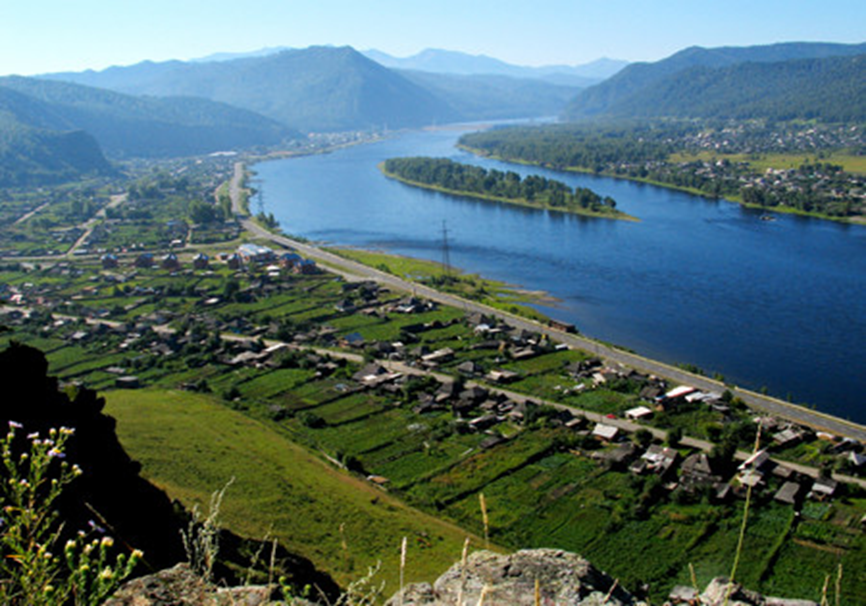 Газета распространяется бесплатно*Орган издания Муниципальное образование «Сизинский сельсовет»СЕГОДНЯ В НОМЕРЕ:Проект Решения Сизинского сельского Совета депутатов «О внесении дополнений и изменений в Решение Сизинского сельского Совета депутатов от 20 декабря 2019 г. №6-2-5 «О бюджете Сизинского сельсовета на 2020 год и плановый период 2021-2022»   ……………………………….…...….стр.2Проект Решения Сизинского сельского Совета депутатов ««Об утверждении Положения о депутатском запросе и обращении депутата Сизинского сельского Совета депутатов Шушенского района Красноярского края»……………………..………………………………………………..………....стр.36РОССИЙСКАЯ ФЕДЕРАЦИЯКРАСНОЯРСКИЙ  КРАЙ    ШУШЕНСКИЙ РАЙОНСИЗИНСКИЙ СЕЛЬСКИЙ СОВЕТ ДЕПУТАТОВПРОЕКТ   Р Е Ш Е Н И Е«О внесении дополнений и изменений в Решение Сизинского сельского Совета депутатов от 20 декабря 2019 г. №6-2-5«О бюджете Сизинского сельсовета на 2020 год и плановый период 2021-2022»в редакции №6-4-17 от 05.02.2020В соответствии с Бюджетным кодексом Российской Федерации, Федеральным законом №131-ФЗ от 06.10.2003 «Об общих принципах организации местного самоуправления в Российской Федерации», статьей 22 Устава Сизинского сельсовета, Сизинский сельский Совет депутатов РЕШИЛ: Внести в Решение Сизинского сельского Совета депутатов от  20 декабря 2019 г. №6-2-5 «О бюджете Сизинского сельсовета на 2020 год и плановый период 2021-2022» следующие изменения и дополнения:Пункт 1 изложить в следующей редакции:1.  Утвердить основные характеристики бюджета Сизинского сельсовета на 2020 год:1) прогнозируемый общий объем доходов бюджета Сизинского сельсовета в сумме 9 345 371,41  рублей;2) общий объем расходов бюджета Сизинского сельсовета в сумме 9 849 586,01 рублей;3) дефицит бюджета Сизинского сельсовета в сумме 504 214,60 рублей;4) источники внутреннего финансирования дефицита бюджета Сизинского сельсовета в сумме (504 214,60 рублей) согласно приложению №1 «Источники внутреннего финансирования дефицита бюджета Сизинского сельсовета в 2020 году и плановом периоде 2021-2022 годов» к настоящему Решению.    2. Утвердить основные характеристики бюджета Сизинского сельсовета на 2021 год и на 2022 год:1) прогнозируемый общий объем доходов бюджета Сизинского сельсовета на 2021 год в сумме 9 587 426,72 рублей и на 2022 год в сумме 13 253 217,17 рублей;2) общий объем расходов бюджета Сизинского сельсовета на 2021 год в сумме 9 587 426,72 рублей, в том числе условно утвержденные расходы в сумме 170 443,00 рублей, и на 2022 год в сумме 13 253 217,17 рублей, в том числе условно утвержденные расходы  в сумме 737 109,00 рублей;3) дефицит бюджета на 2021 год в сумме 0,00 рублей и на 2022 год в сумме 0,00 рублей;4) источники внутреннего финансирования дефицита бюджета Сизинского сельсовета на 2021 год в сумме 0,00 рублей и на 2022 год в сумме 0,00 рублей согласно приложению №1 «Источники внутреннего финансирования дефицита бюджета Сизинского сельсовета в 2020 году и плановом периоде 2021-2022 годов»  к настоящему Решению.      1.2. В приложении №1 «Источники внутреннего финансирования дефицита бюджета Сизинского сельсовета в 2020 году и плановом периоде 2021-2022 годов» в графе 3 в строках 7-10 цифры «-8914900,41» заменить цифрами «-9345371,41»в графе 3 в строках 11-14 цифры «8914900,41» заменить цифрами «9849586,01»в графе 4 в строках 7-10 цифры « -9160581,72» заменить цифрами «-9587426,72»в графе 4 в строках 11-14 цифры «9160581,72» заменить цифрами «9587426,72»в графе 5 в строках 7-10 цифры « -12809300,17» заменить цифрами «-13253217,17»в графе 5 в строках 11-14 цифры «12809300,17» заменить цифрами «13253217,17»в графе 3 в строке ВСЕГО цифры «0,00» заменить цифрами «504214,60»1.3. В приложении №2 «Перечень главных администраторов доходов бюджета Сизинского сельсовета» дополнить строкой следующего содержания:    1.4. В приложении №4 «Доходы бюджета Сизинского сельсовета на 2020 год и плановый период 2021-2022 годов» в графе 10 в строках 18-19 цифры «2357171,00» заменить цифрами «2787642,00»в графе 11 в строках 18-19 цифры «2359061,00» заменить цифрами «2785906,00»в графе 12 в строках 18-19 цифры «5425462,00» заменить цифрами «5869379,00»в графе 10 в строке 23 цифры «119400,00» заменить цифрами «119406,00»в графах 11-12 в строке 23 цифры «167200,00» заменить цифрами «167168,00»дополнить строкой следующего содержания:строки 24-26 считать строками 25-27дополнить строкой следующего содержания:строки 27-28 считать строками 29-30в графе 10 в строке 30 цифры «8914900,41» заменить цифрами «9345371,41»в графе 11 в строке 30 цифры «9160581,72» заменить цифрами «9587426,72»в графе 12 в строке 30 цифры «12809300,17» заменить цифрами «13253217,17»1.5. В приложении №5 «Распределение бюджетных ассигнований по разделам и подразделам бюджетной классификации расходов бюджетов Российской Федерации на 2020 год и плановый период 2021-2022 годов»в графе 3 в строке 1 цифры «4377383,00» заменить цифрами «4532923,21»в графе 3 в строке 3 цифры «476941,82» заменить цифрами «621382,03»в графе 3 в строке 4 цифры «2157345,40» заменить цифрами «2161316,40»в графе 3 в строке 5 цифры «20000,00» заменить цифрами «15000,00»в графе 3 в строке 6 цифры «954679,96» заменить цифрами «966808,96»в графе 3 в строке 9 цифры «134316,00» заменить цифрами «134322,00»в графах 4-5 в строке 9 цифры «182113,00» заменить цифрами «182081,00»в графе 3 в строке 10 цифры «129316,00» заменить цифрами «129322,00»в графах 4-5 в строке 10 цифры «177113,00» заменить цифрами «177081,00»в графе 3 в строке 12 цифры «434592,41» заменить цифрами «845057,41»в графе 4 в строке 12 цифры «460132,72» заменить цифрами «887009,72»в графе 5 в строке 12 цифры «3533623,17» заменить цифрами «3977572,17»в графе 3 в строке 13 цифры «420592,41» заменить цифрами «831057,41»в графе 4 в строке 13 цифры «446132,72» заменить цифрами «873009,72»в графе 5 в строке 13 цифры «3519623,17» заменить цифрами «3963572,17»в графе 3 в строке 15 цифры «3522126,00» заменить цифрами «3877800,39»в графе 3 в строке 16 цифры «1372987,85» заменить цифрами «1720095,08»в графе 3 в строке 17 цифры «2149138,15» заменить цифрами «2157705,31»в графе 3 в строке 20 цифры «72000,00» заменить цифрами «85000,00»в графе 3 в строке 21 цифры «72000,00» заменить цифрами «60000,00»дополнить строкой следующего содержания:строку 22 считать строкой 23в строке ИТОГО в графе 3 цифры «8914900,41» заменить цифрами «9849586,01»в строке ИТОГО в графе 4 цифры «9160581,72» заменить цифрами «9587426,72»в строке ИТОГО в графе 5 цифры «12809300,17» заменить цифрами «13253217,17»1.6. В приложение №6 «Ведомственная структура расходов бюджета Сизинского сельсовета на 2020 год»в графе 6 в строке 1 цифры «8914900,41» заменить цифрами «9849586,01»в графе 6 в строке 2 цифры «4377383,00» заменить цифрами «4532923,21»в графе 6 в строках 8-12 цифры «476941,82» заменить цифрами «621382,03»в графе 6 в строках 13-14 цифры «2157345,40» заменить цифрами «2161316,40»в графе 6 в строке 15 цифры «2090607,40» заменить цифрами «2094578,40»в графе 6 в строках 16-17 цифры «1324665,72» заменить цифрами «1328585,91»в графе 6 в строках 18-19 цифры «765941,68» заменить цифрами «765992,49»в графе 6 в строках 23-27 цифры «20000,00» заменить цифрами «15000,00»в графе 6 в строке 28 цифры «954679,96» заменить цифрами «966808,96»в графе 6 в строках 29-30 цифры «946357,96» заменить цифрами «958486,96»в графе 6 в строке 34 цифры «859121,96» заменить цифрами «859621,96»в графе 6 в строках 37-38 цифры «84425,00» заменить цифрами «84925,00»в графе 6 в строке 41цифры «69529,00» заменить цифрами «81158,00»в графе 6 в строках 42-43 цифры «67156,00» заменить цифрами «79156,00»в графе 6 в строках 44-45 цифры «2373,00» заменить цифрами «2002,00»в графе 6 в строке 58 цифры «134316,00» заменить цифрами «134322,00»в графе 6 в строках 59-61 цифры «129316,00» заменить цифрами «129322,00»в графе 6 в строках 62-64 цифры «3913,00» заменить цифрами «3945,00»в графе 6 в строках 65-67 цифры «119403,00» заменить цифрами «119406,00»в графе 6 в строках 68-70 цифры «6000,00» заменить цифрами «5971,00»в графе 6 в строке 76 цифры «434592,41» заменить цифрами «845057,41»в графе 6 в строке 77цифры «420592,41» заменить цифрами «831057,41»в графе 6 в строках 78-79 цифры «420592,41» заменить цифрами «831057,41»в графе 6 в строках 83-85 цифры «63863,00» заменить цифрами «63933,00»в графе 6 в строках 86-88 цифры «5000,00» заменить цифрами «415395,00»в графе 6 в строке 95 цифры «3522126,00» заменить цифрами «3877800,39»в графе 6 в строках 96-98 цифры «1372987,85» заменить цифрами «1720095,08»в графе 6 в строках 99-101 цифры «1012590,85» заменить цифрами «1359698,08»в графе 6 в строках 105-107 цифры «2149138,15» заменить цифрами «2157705,31»в графе 6 в строке 111 цифры «1462271,82» заменить цифрами «1467589,26»в графе 6 в строках 114-115 цифры «347384,37» заменить цифрами «352701,81»в графе 6 в строках 116-118 цифры «656763,33» заменить цифрами «660013,05»в графе 6 в строке 125 цифры «72000,00» заменить цифрами «85000,00»в графе 6 в строках 126-130 цифры «72000,00» заменить цифрами «60000,00»дополнить строками следующего содержания:1.7. В приложении №7 «Ведомственная структура расходов бюджета  Сизинского сельсовета на 2021-2022 годы»в графе 6 в строке 1 цифры «9160581,72» заменить цифрами «9587426,72»в графе 7 в строке 1 цифры «12809300,17» заменить цифрами «13253217,17»в графах 6-7 в строке  55 цифры «182113,00» заменить цифрами «182081,00»в графах 6-7 в строках 56-58 цифры «177113,00» заменить цифрами «177081,00»в графах 6-7 в строках 62-64 цифры «167200,00» заменить цифрами «167168,00»в графе 6 в строке73  цифры «460132,72» заменить цифрами «887009,72»в графе 7 в строке73  цифры «3533623,17» заменить цифрами «3977572,17»в графе 6 в строках  74-76 цифры «446132,72» заменить цифрами «873009,72»в графе 7 в строках  74-76 цифры «3519623,17» заменить цифрами «3963572,17»в графе 6 в строках  80-82 цифры «5000,00» заменить цифрами «431877,00»в графе 7 в строках  80-82 цифры «5000,00» заменить цифрами «448949,00»     1.8. Приложение №8 «Распределение бюджетных ассигнований по целевым статьям (муниципальным программам Сизинского сельсовета и непрограммным направлениям деятельности), группам и подгруппам видов расходов, разделам, подразделам классификации расходов бюджета сельского поселения Сизинского сельсовета на 2020 год» в графе 5 в строке 1 цифры «3877508,04» заменить цифрами «4033919,25»в графе 5 в строках 2-7 цифры «476941,82» заменить цифрами «621382,03»в графе 5 в строке 8 цифры «3380566,22» заменить цифрами «3397537,22»в графе 5 в строке 28 цифры «2090607,40» заменить цифрами «2094578,40»в графе 5 в строках 29-32 цифры «1324665,72» заменить цифрами «1328585,91»в графе 5 в строках 33-36 цифры «765941,68» заменить цифрами «765992,49»в графе 5 в строках 37-41 цифры «72000,00» заменить цифрами «60000,00»дополнить строками следующего содержания:строки 52-143 считать строками 61-152в графе 5 в строках 61-65 цифры «20000,00» заменить цифрами «15000,00»в графе 5 в строках 66-67 цифры «5037392,37» заменить цифрами «5815666,76»в графе 5 в строках 77-81 цифры «1012590,85» заменить цифрами «1359698,08»в графе 5 в строках 97-101 цифры «3913,00» заменить цифрами «3945,00»в графе 5 в строке 107 цифры «2321393,78» заменить цифрами «2327211,22»в графе 5 в строках 114-115 цифры «431809,37» заменить цифрами «437626,81»в графе 5 в строках 118-119 цифры «347384,37» заменить цифрами «352701,81»в графе 5 в строке 124 цифры «731292,33» заменить цифрами «746171,05»в графе 5 в строках 125-126 цифры «728919,33» заменить цифрами «744169,05»в графе 5 в строках 127-128 цифры «67156,00» заменить цифрами «79156,00»в графе 5 в строках 129-130 цифры «656763,33» заменить цифрами «660013,05»в графе 5 в строках 131-134 цифры «2373,00» заменить цифрами «2002,00»в графе 5 в строках 137-141 цифры «119403,00» заменить цифрами «119406,00»в графе 5 в строках 142-146 цифры «6000,00» заменить цифрами «5971,00»в графе 5 в строках 147-151 цифры «5000,00» заменить цифрами «415395,00»в графе 5 в строке 151 цифры «8914900,41» заменить цифрами «9849586,01»1.9. Приложение №9 «Распределение бюджетных ассигнований по целевым статьям (муниципальным программам Сизинского сельсовета и непрограммным направлениям деятельности), группам и подгруппам видов расходов, разделам, подразделам классификации расходов  бюджета   Сизинского сельсовета на 2021-2022 годы»в графе 5 в строках 57-58 цифры «5110729,68» заменить цифрами «5537574,68»в графе 6 в строках 57-58 цифры «8184220,13» заменить цифрами «8628137,13»в графах 5-6  в строках 114-118  цифры «167200,00» заменить цифрами «167168,00»в графе 5 в строках 124-128 цифры «5000,00» заменить цифрами «431877,00»в графе 6 в строках 124-128 цифры «5000,00» заменить цифрами «448949,00»в графе 5 в строке 135 цифры «9160581,72» заменить цифрами «9587426,72»в графе 6 в строке 135 цифры «12809300,17» заменить цифрами «13253217,17»Приложения №1,2,4,5,6,7,8,9 к Решению изложить в новой редакции согласно приложениям №1,2,3,4,5,6,7,8 к настоящему Решению. Контроль над исполнением настоящего Решения возложить на  постоянную комиссию по бюджету, налогам и экономической политике (председатель Иванников К.И.) Настоящее решение вступает в силу после его официального опубликования (обнародования) в газете «Сизинские вести».Перечень главных администраторов доходов бюджета Сизинского сельсоветаПРОЕКТРОССИЙСКАЯ ФЕДЕРАЦИЯКРАСНОЯРСКИЙ КРАЙ ШУШЕНСКИЙ РАЙОНСИЗИНСКИЙ СЕЛЬСКИЙ СОВЕТ ДЕПУТАТОВРЕШЕНИЕ…...02. 2020				с. Сизая		             № 6-5-…«Об утверждении Положения о депутатском запросе и обращении депутата Сизинского сельского Совета депутатов Шушенского района Красноярского края».        В соответствии с Федеральным законом от 06.10.2003 № 131-ФЗ «Об общих принципах организации местного самоуправления в Российской Федерации», Законом Красноярского края от 26.06.2008 N 6-1832 «О гарантиях осуществления полномочий депутата, члена выборного органа местного самоуправления, выборного должностного лица местного самоуправления в Красноярском крае, уставом Сизинского сельсовета, Регламентом Совета депутатов, Сизинский сельский Совет депутатов РЕШИЛ:1. Утвердить Положение о депутатском запросе и обращении депутата Сизинского сельского Совета депутатов Шушенского района Красноярского края.2. Настоящее решение вступает в силу со дня его принятия и подлежит опубликованию в газете «Сизинские вести».3. Контроль над выполнением плана работы Сизинского сельского Совета депутатов возложить на председателя Совета депутатов – А.В. Злобина.Председатель Сизинского                                                                                                                           сельского Совета депутатов: __________________ А. В. ЗлобинПоложениео депутатском запросе и обращении депутата Сизинского сельского Совета депутатов Шушенского района Красноярского края»1. Общие положения1.1. Настоящее Положение о депутатском запросе и обращении депутата Сизинского сельского Совета депутатов Шушенского района Красноярского края» (далее по тексту – Положение) принято в соответствии с Федеральным законом от 06.10.2003 № 131-ФЗ «Об общих принципах организации местного самоуправления в Российской Федерации», Законом Красноярского края от 26.06.2008 N 6-1832 «О гарантиях осуществления полномочий депутата, члена выборного органа местного самоуправления, выборного должностного лица местного самоуправления в Красноярском крае, уставом Сизинского сельсовета, Регламентом Совета депутатов и регламентирует порядок реализации права депутатов Совета депутатов на обращение с запросами в органы государственной власти Красноярского края, в органы местного самоуправления МО «Сизинский сельсовет», к руководителям учреждений и организаций независимо от их организационно-правовой формы, к руководителям общественных объединений, осуществляющих свою деятельность на территории МО «Сизинский сельсовет», (далее по тексту - руководители органов государственной власти, органов местного самоуправления, организаций и учреждений) с целью получения разъяснений по вопросам, входящим в их компетенцию.1.2. Депутатский запрос является формой реализации депутатом или группой депутатов Сизинского сельского Совета депутатов Шушенского района Красноярского края (далее по тексту - Совет депутатов) своих полномочий.1.3. Депутатским запросом признается обращение депутата Совета депутатов, группы депутатов Совета депутатов, об официальном разъяснении либо изложении официальной позиции, предоставлении официальной информации и документов по вопросам, имеющим общественное значение в органы местного самоуправления, организаций и учреждений с целью получения разъяснений по вопросам, входящим в их компетенцию, признанное Советом депутатов депутатским запросом в порядке, установленном настоящим Положением.1.4. Основанием для внесения депутатом, группой депутатов запроса являются письменные или устные обращения физических и юридических лиц, личная инициатива депутата или группы депутатов по вопросам местного значения и имеющим общественный интерес.1.5. Обращение депутата – это право депутата в письменной форме обратиться к руководителям органов государственной власти, органов местного самоуправления, организаций и учреждений по вопросам депутатской деятельности в целях защиты прав и законных интересов избирателей.2. Порядок внесения и рассмотрения депутатского запроса2.1. Обращение вносится депутатом Совета депутатов, группой депутатов Совета депутатов на имя Председателя Совета депутатов, как правило в письменной форме.2.2. Обращение должно быть мотивированным по сути рассматриваемого вопроса, отражать действительно острую, актуальную для населения МО «Сизинский сельсовет» проблему и исходить из общественных интересов. Необходимость внесения данного обращения должна быть аргументирована инициатором (инициаторами) обращения.2.3. Обращение депутата Совета депутатов, группы депутатов Совета депутатов рассматривается на соответствующей комиссии по процедуре, аналогичной при рассмотрении муниципальных правовых актов в Совете депутатов.2.4. Рассмотрение проекта решения о признании обращения депутатским запросом включается в повестку заседания Совета депутатов и рассматривается в соответствии с Регламентом Совета депутатов.2.5. При рассмотрении обращения на заседании Совета депутатов депутат (группа депутатов), подготовивший (подготовившая) обращение, вправе давать пояснения о целесообразности признания обращения депутатским запросом.2.6. При рассмотрении положений депутатского запроса депутаты вправе вносить поправки в текст депутатского запроса.2.7. При рассмотрении вопроса о признании обращения депутата Совета депутатов, группы депутатов Совета депутатов депутатским запросом Советом депутатов могут быть приняты следующие решения:- о признании обращения депутата Совета депутатов, группы депутатов Совета депутатов депутатским запросом;- о направлении обращения депутата Совета депутатов, группы депутатов Совета депутатов на доработку с целью получения дополнительной информации по отраженным в письменном обращении вопросам. По результатам депутат, группа депутатов может внести в обращение изменения и дополнения;- об отказе в признании обращения депутата Совета депутатов, группы депутатов Совета депутатов депутатским запросом.2.8. Решение Совета депутатов о признании депутатским запросом письменного обращения депутата Совета депутатов, группы депутатов Совета депутатов  принимается большинством голосов от установленного числа депутатов Совета депутатов и оформляется решением Совета депутатов.3. Содержание депутатского запроса3.1. Депутатский запрос направляется адресату либо нескольким адресатам за подписью Председателя Совета депутатов вместе с решением Совета депутатов.3.2. Депутатский запрос может быть направлен только по вопросам, имеющим общественное значение для муниципального образования «Сизинский сельсовет».3.3. Не допускается направление депутатского запроса в личных интересах депутата Совета депутатов, группы депутатов Совета депутатов.3.4. Письменное обращение депутата, группы депутатов, выносимое на Совет депутатов с целью признания его депутатским запросом, должно содержать следующие сведения:- наименование органа или должностного лица, которому направляется депутатский запрос;- цель депутатского запроса, содержание вопроса, раскрывающее суть депутатского запроса;- требования к органу или должностному лицу, которому направляется депутатский запрос;- предложение инициатора депутатского запроса по решению данного вопроса;- подпись инициатора депутатского запроса с расшифровкой фамилии.3.5. Контроль за получением ответа на депутатский запрос осуществляет депутат Совета депутатов, указанный в решении Совета депутатов.4. Порядок ответа на депутатский запрос4.1. Должностное лицо, руководитель, к которому обращен депутатский запрос, обязан дать ответ по существу депутатского запроса в письменной форме не позднее чем через пятнадцать дней со дня получения депутатского запроса, если иной срок не предусмотрен законодательством Российской Федерации или в иной, установленный решением Совета депутатов срок.4.2. Если для подготовки ответа на депутатский запрос необходимо провести проверку, изучение дополнительных материалов, ответ на депутатский запрос может быть направлен не позднее тридцати дней со дня поступления указанного запроса.4.3. Ответ на депутатский запрос направляется в адрес Совета депутатов и должен быть подписан должностным лицом, руководителем, которому направлен депутатский запрос, либо лицом, исполняющим его обязанности.4.4. Письменный ответ на депутатский запрос рассматривается на заседании Совета депутатов и оглашается председательствующим на заседании Совета депутатов.4.5. Должностное лицо, руководитель, подписавший ответ на депутатский запрос, может быть приглашен на заседание Совета депутатов для устных пояснений по существу вопроса, поставленного в депутатском запросе, и ответов на вопросы депутатов.4.6. В случае несоблюдения сроков подготовки ответа на депутатский запрос должностное лицо, в чей адрес направлен депутатский запрос, по инициативе Председателя Совета депутатов, группы депутатов Совета депутатов может быть приглашен на заседание Совета депутатов для объяснения причин несоблюдения сроков для подготовки либо отказа в даче ответа.4.7. В случае неполучения ответа на депутатский запрос Совет депутатов вправе обратиться к вышестоящему должностному лицу с жалобой на действия должностного лица, отказавшегося от рассмотрения депутатского запроса.4.8. В случае предоставления заведомо ложной информации, а также при несоблюдении порядка рассмотрения депутатского запроса Совет депутатов вправе обратится с жалобой на действия должностных лиц, в чей адрес был направлен депутатский запрос, в органы прокуратуры, суд в соответствии с действующим законодательством.4.9. По решению Совета депутатов депутатский запрос, а также ответ на депутатский запрос могут публиковаться в средствах массовой информации.5. Письменное обращение депутата5.1. Депутат Совета депутатов вправе направлять письменное обращение депутата по вопросам депутатской деятельности в целях защиты прав и законных интересов избирателей органов местного самоуправления, организаций и учреждений.5.2. Обращение депутата оформляется на бланке Совета депутатов, содержит  цель обращения, содержание вопроса, раскрывающее суть обращения и не требует оглашения на заседании Совета депутатов. 5.3. Обращение депутата направляется депутатом самостоятельно либо через Совет депутатов. Указанное обращение депутата не может именоваться депутатским запросом и не должно быть направлено в личных интересах депутата Совета депутатов.5.3. Должностные лица, руководители, которым направлено обращение депутата Совета депутатов, обязаны направить ответ в письменной форме не позднее тридцати дней со дня получения обращения или в иной согласованный с депутатом Совета депутатов срок.5.4. В случае предоставления заведомо ложной информации, а также при несоблюдении порядка рассмотрения обращения депутата Совета депутатов он вправе обратится с жалобой на действия должностных лиц, в чей адрес было направлено обращение, в органы прокуратуры, суд в соответствии с действующим законодательством..2020      с.Сизая№ 20814 2 02 29 999 10 7508 150Субсидии бюджетам муниципальных образований на содержание автомобильных дорог общего пользования местного значения за счет средств дорожного фонда Красноярского края в рамках подпрограммы «Дороги Красноярья» государственной программы Красноярского края «Развитие транспортной системы»248142 0229999107508150Субсидии бюджетам муниципальных образований на содержание автомобильных дорог общего пользования местного значения за счет средств дорожного фонда Красноярского края в рамках подпрограммы «Дороги Красноярья» государственной программы Красноярского края «Развитие транспортной системы»410 465,00426 877,00443 949,002881420249999109119150Иные межбюджетные трансферты за счет резервного фонда администрации района в рамках непрограммных расходов финансового управления администрации Шушенского района20 000,000,000,0022Социальное обеспечение населения100325 000,000,000,00131Социальное обеспечение населения814 100325 000,00132Непрограммные расходы администрации Сизинского сельсовета814 1003620000000025 000,0133Пенсии государственного сектора814 100362100802105 000,00134Социальное обеспечение и иные выплаты населению814 100362100802103005 000,00135Социальные выплаты гражданам, кроме публичных
нормативных социальных выплат
 814100362100802103205 000,00136Пенсии государственного сектора814 1003621009119020 000,00137Социальное обеспечение и иные выплаты населению814 1003621009119030020 000,00138Социальные выплаты гражданам, кроме публичных
нормативных социальных выплат
 8141003621009119032020 000,052Социальное обеспечение населения621000000025 000,0053Социальное обеспечение и иные выплаты населению62100802103005 000,0054Социальные выплаты гражданам, кроме публичных нормативных социальных выплат62100802103205 000,0055Социальная политика621008021032010005 000,0056Социальное обеспечение населения621008021032010035 000,0057Социальное обеспечение и иные выплаты населению621009119030020 000,0058Социальные выплаты гражданам, кроме публичных нормативных социальных выплат621009119032020 000,0059Социальная политика6210091190320100020 000,0060Социальное обеспечение населения6210091190320100320 000,00Председатель Сизинского сельского Совета депутатовА.В. ЗлобинГлава Сизинского сельсовета Т.А. Коробейникова Приложение №1
к Решению Сизинского 
сельского Совета депутатов
от    .2020 г. №Приложение №1
к Решению Сизинского 
сельского Совета депутатов
от    .2020 г. №Приложение №1
к Решению Сизинского 
сельского Совета депутатов
от 20.12.2019 г. № 6-2-5Приложение №1
к Решению Сизинского 
сельского Совета депутатов
от 20.12.2019 г. № 6-2-5 Источники внутреннего финансирования дефицита  бюджета Сизинского сельсовета в 2020 году и плановом периоде 2021 - 2022 годов Источники внутреннего финансирования дефицита  бюджета Сизинского сельсовета в 2020 году и плановом периоде 2021 - 2022 годов Источники внутреннего финансирования дефицита  бюджета Сизинского сельсовета в 2020 году и плановом периоде 2021 - 2022 годов Источники внутреннего финансирования дефицита  бюджета Сизинского сельсовета в 2020 году и плановом периоде 2021 - 2022 годов Источники внутреннего финансирования дефицита  бюджета Сизинского сельсовета в 2020 году и плановом периоде 2021 - 2022 годов Источники внутреннего финансирования дефицита  бюджета Сизинского сельсовета в 2020 году и плановом периоде 2021 - 2022 годов(руб.)№ строкикодНаименование кода группы, подгруппы, статьи, вида источника финансирования дефицита бюджета, кода классификации операций сектора государственного управления, относящихся к источникам финансирования дефицитов бюджетов Российской Федерации202020212022123451814 0102 00 00 00 0000 000Кредиты кредитных организаций в валюте Российской Федерации0,000,000,002814 0102 00 00 00 0000 700Получение кредитов от кредитных организаций в валюте Российской Федерации0,000,000,003814 0102 00 00 05 0000 710Получение  кредитов от кредитных организаций бюджетами муниципальных районов в валюте Российской Федерации0,000,000,004814 0102 00 00 00 0000 800Погашение кредитов, предоставленных кредитными организациями  в валюте Российской Федерации0,000,000,005814 0102 00 00 05 0000 810Погашение  бюджетами муниципальных районов кредитов от кредитных организаций  в валюте Российской Федерации0,000,000,006814 01 05 00 00 00 0000 000Изменение остатков средств на счетах по учету средств бюджета0,000,000,007814 01 05 00 00 00 0000 500Увеличение остатков финансовых резервов  бюджетов-9 345 371,41-9 587 426,72-13 253 217,178814 01 05 02 00 00 0000 500Увеличение прочих остатков средств бюджетов-9 345 371,41-9 587 426,72-13 253 217,179814 01 05 02 01 00 0000 510Увеличение прочих остатков денежных средств бюджетов-9 345 371,41-9 587 426,72-13 253 217,1710814 01 05 02 01 05 0000 510Увеличение прочих остатков денежных средств бюджетов муниципальных районов-9 345 371,41-9 587 426,72-13 253 217,1711814 01 05 00 00 00 0000 600Уменьшение остатков средств бюджетов9 849 586,019 587 426,7213 253 217,1712814 01 05 02 00 00 0000 600Уменьшение прочих остатков средств бюджетов9 849 586,019 587 426,7213 253 217,1713814 01 05 02 01 00 0000 610Уменьшение прочих остатков денежных средств бюджетов9 849 586,019 587 426,7213 253 217,1714814 01 05 02 01 05 0000 610Уменьшение прочих остатков денежных средств бюджетов муниципальных районов9 849 586,019 587 426,7213 253 217,1715814 01 06 00 00 00 0000 000Иные источники внутреннего финансирования дефицитов бюджетов 0,000,000,0016814 01 06 05 00 00 0000 000Бюджетные кредиты, предоставленные внутри страны в валюте Российской Федерации0,000,000,0017814 01 06 05 00 00 0000 600Возврат бюджетных кредитов, предоставленных внутри страны в валюте Российской Федерации0,000,000,0018814 01 06 05 01 00 0000 640Возврат бюджетных кредитов, предоставленных юридическим лицам в валюте Российской Федерации0,000,000,0019814 01 06 05 01 05 0000 640Возврат бюджетных кредитов, предоставленных юридическим лицам из бюджетов муниципальных районов в валюте Российской Федерации0,000,000,0020814 01 06 05 02 00 0000 640Возврат бюджетных кредитов, предоставленных другим бюджетам бюджетной системы Российской Федерации в валюте Российской Федерации0,000,000,0021814 01 06 05 02 05 0000 640Возврат бюджетных кредитов, предоставленных другим бюджетам бюджетной системы Российской Федерации из бюджетов муниципальных районов в валюте Российской Федерации0,000,000,0022814 01 06 05 00 00 0000 500Предоставление бюджетных кредитов внутри страны в валюте Российской Федерации0,000,000,0023814 01 06 05 02 00 0000 540Предоставление бюджетных кредитов другим бюджетам бюджетной системы Российской Федерации из федерального бюджета  в валюте Российской Федерации0,000,000,00                            Всего                            Всего                            Всего504 214,600,000,00Приложение  № 2к решению Сизинского сельского Совета депутатовот    .2020 г. № Приложение  № 2к решению Сизинского сельского Совета депутатовот 20.12.2019 г. № 6-2-5 № строкиКод бюджетной классификацииНаименование кода бюджетной классификации181410804020011000110Государственная пошлина за совершение нотариальных действий должностными лицами органов местного   самоуправления,   уполномоченными в соответствии с законодательными актами Российской Федерации на совершение нотариальных действий (сумма платежа (перерасчеты, недоимка и задолженность по соответствующем платежу, в том числе по отмененному))281411105035100000120Доходы от сдачи в аренду имущества, находящегося в оперативном управлении органов управления сельских поселений и созданных ими учреждений (за исключением имущества муниципальных бюджетных и автономных учреждений)381411109045100000120Прочие поступления от использования имущества, находящегося в собственности сельских поселений (за исключением имущества муниципальных бюджетных и автономных учреждений, а также имущества муниципальных унитарных предприятий, в том числе казенных)481411701050100000180Невыясненные поступления, зачисляемые в бюджеты сельских поселений581411705050100000180Прочие неналоговые доходы бюджетов сельских поселений681420235118100000150Субвенции на осуществление государственных полномочий по первичному воинскому учету на территориях, где отсутствуют военные комиссариаты в соответствии с Федеральным законом от 28 марта 1998 года № 53-ФЗ "О воинской обязанности и воинской службе"781420230024107514150Прочие субсидии бюджетам сельских поселений
(Расходы на обеспечение первичных мер пожарной безопасности в рамках отдельных мероприятий муниципальной программы Шушенского района "Защита населения и территорий Шушенского района от чрезвычайных ситуаций природного и техногенного характера")881420215001107601150Предоставление дотаций на выравнивание бюджетной обеспеченности поселений района за счет средств субвенции на реализацию государственных полномочий по расчету и предоставлению дотаций на выравнивание бюджетной обеспеченности поселениям, входящим в состав муниципального района края в рамках подпрограммы "Создание условий для эффективного и ответственного управления муниципальными финансами, повышения устойчивости бюджетов поселений Шушенского района, содействие повышению качества управления муниципальными финансами поселений района" муниципальной программы Шушенского района "Управление муниципальными финансами"981420215001109134150Предоставление дотаций на выравнивание бюджетной обеспеченности поселений района за счет собственных средств районного бюджета в рамках подпрограммы "Создание условий для эффективного и ответственного управления муниципальными финансами, повышения устойчивости бюджетов поселений Шушенского района, содействие повышению качества управления муниципальными финансами поселений района" муниципальной программы Шушенского района "Управление муниципальными финансами"1081420249999109135150Предоставление межбюджетных трансфертов поселениям района на поддержку мер по обеспечению сбалансированности бюджетов поселений района в рамках подпрограммы "Создание условий для эффективного и ответственного управления муниципальными финансами, повышения устойчивости бюджетов поселений Шушенского района, содействие повышению качества управления муниципальными финансами поселений района" муниципальной программы Шушенского района "Управление муниципальными финансами"1181420805000100000150Перечисления из бюджетов сельских поселений (в бюджеты поселений) для осуществления возврата (зачета) излишне уплаченных или излишне взысканных сумм налогов, сборов и иных платежей, а также сумм процентов за несвоевременное осуществление такого возврата и процентов, начисленных на излишне взысканные суммы1281420249999109119150Иные межбюджетные трансферты за счет резервного фонда администрации района в рамках непрограммных расходов финансового управления администрации Шушенского района1381410804020014000110Государственная пошлина за совершение нотариальных действий должностными лицами органов местного   самоуправления,   уполномоченными в соответствии с законодательными актами Российской Федерации на совершение нотариальных действий (прочие поступления)1481420229999107412150Прочие субсидии бюджетам сельских поселений(Расходы на обеспечение первичных мер пожарной безопасности в рамках отдельных мероприятий муниципальной программы Шушенского района "Защита населения и территорий Шушенского района от чрезвычайных ситуаций природного и техногенного характера")1581411690050100000140Прочие поступления от денежных взысканий (штрафов) и иных сумм в возмещение ущерба, зачисляемые в бюджеты сельских поселений (федеральные казенные учреждения)1681420705020100000150Поступления от денежных пожертвований, предоставляемых физическими лицами получателям средств бюджетов сельских поселений1781420705030100000150Прочие безвозмездные поступления в бюджеты сельских поселений18814 2 02 29 999 10 1049 150Прочие субсидии бюджетам сельских поселений(Региональные выплаты и выплаты, обеспечивающие уровень заработной платы работников бюджетной сферы не ниже размера минимальной заработной платы (минимального размера оплаты труда) в рамках непрограммных расходов финансового управления администрации Шушенского района)19814 2 02 29 999 10 7509 150Прочие субсидии бюджетам сельских поселений(Расходы на капитальный ремонт и ремонт автомобильных дорог общего пользования местного значения за счет средств дорожного фонда Красноярского края в рамках подпрограммы "Дороги Шушенского района" муниципальной программы Шушенского района "Развитие транспортной системы")20814 2 02 29 999 10 7508 150Субсидии бюджетам муниципальных образований на содержание автомобильных дорог общего пользования местного значения за счет средств дорожного фонда Красноярского края в рамках подпрограммы «Дороги Красноярья» государственной программы Красноярского края «Развитие транспортной системы»Приложение  № 3
к решению Сизинского сельского Совета депутатов
от         .2020г. № Приложение  № 3
к решению Сизинского сельского Совета депутатов
от         .2020г. № Приложение  № 3
к решению Сизинского сельского Совета депутатов
от         .2020г. № Приложение  № 4
к решению Сизинского сельского Совета депутатов
от 20.12.2019 г. № 6-2-5 Приложение  № 4
к решению Сизинского сельского Совета депутатов
от 20.12.2019 г. № 6-2-5 Приложение  № 4
к решению Сизинского сельского Совета депутатов
от 20.12.2019 г. № 6-2-5 Приложение  № 4
к решению Сизинского сельского Совета депутатов
от 20.12.2019 г. № 6-2-5 Приложение  № 4
к решению Сизинского сельского Совета депутатов
от 20.12.2019 г. № 6-2-5 Приложение  № 4
к решению Сизинского сельского Совета депутатов
от 20.12.2019 г. № 6-2-5 Доходы бюджета Сизинского сельсовета на 2020 год и плановый период  2021-2022 годовДоходы бюджета Сизинского сельсовета на 2020 год и плановый период  2021-2022 годовДоходы бюджета Сизинского сельсовета на 2020 год и плановый период  2021-2022 годовДоходы бюджета Сизинского сельсовета на 2020 год и плановый период  2021-2022 годовДоходы бюджета Сизинского сельсовета на 2020 год и плановый период  2021-2022 годовДоходы бюджета Сизинского сельсовета на 2020 год и плановый период  2021-2022 годовДоходы бюджета Сизинского сельсовета на 2020 год и плановый период  2021-2022 годовДоходы бюджета Сизинского сельсовета на 2020 год и плановый период  2021-2022 годовДоходы бюджета Сизинского сельсовета на 2020 год и плановый период  2021-2022 годовДоходы бюджета Сизинского сельсовета на 2020 год и плановый период  2021-2022 годовДоходы бюджета Сизинского сельсовета на 2020 год и плановый период  2021-2022 годовДоходы бюджета Сизинского сельсовета на 2020 год и плановый период  2021-2022 годовДоходы бюджета Сизинского сельсовета на 2020 год и плановый период  2021-2022 годов(руб.)№ строкиКод бюджетной классификацииКод бюджетной классификацииКод бюджетной классификацииКод бюджетной классификацииКод бюджетной классификацииКод бюджетной классификацииКод бюджетной классификацииКод бюджетной классификацииНаименование групп, подгрупп, статей, подстатей, элементов, программ (подпрограмм), кодов экономической классификации доходов202020212022№ строкиКод администратораКод группыКод подгруппыКод статьи Код подстатьиКод элементаКод программыКод экономической классификацииНаименование групп, подгрупп, статей, подстатей, элементов, программ (подпрограмм), кодов экономической классификации доходов202020212022123456789101112100010000000000000000НАЛОГОВЫЕ И НЕНАЛОГОВЫЕ ДОХОДЫ6 557 729,416 801 520,727 383 838,17218210100000000000000НАЛОГИ НА ПРИБЫЛЬ, ДОХОДЫ513 729,41565 469,72681 221,17318210102000010000110Налог на доходы физических лиц162 000,00180 000,00250 000,00418210102010010000110Налог на доходы физических лиц с доходов, источником которых является налоговый агент, за исключением доходов, в отношении которых исчисление и уплата налога осуществляются в соответствии со статьями 227, 227.1 и 228 Налогового кодекса Российской Федерации162 000,00180 000,00250 000,00510010302000000000110Доходы от уплаты акцизов351 729,41385 469,72431 221,17610010302231010000110Доходы от уплаты акцизов на дизельное топливо, подлежащие распределению между бюджетами субъектов Российской Федерации и местными бюджетами с учетом установленных дифференцированных нормативов отчислений в местные бюджеты (по нормативам, установленным Федеральным законом о федеральном бюджете в целях формирования дорожных фондов субъектов Российской Федерации)161 174,70177 695,11198 480,88710010302241010000110Доходы от уплаты акцизов на моторные масла для дизельных и (или) карбюраторных (инжекторных) двигателей, подлежащие распределению между бюджетами субъектов Российской Федерации и местными бюджетами с учетом установленных дифференцированных нормативов отчислений в местные бюджеты (по нормативам, установленным Федеральным законом о федеральном бюджете в целях формирования дорожных фондов субъектов Российской Федерации)830,19891,71978,63810010302251010000110Доходы от уплаты акцизов на автомобильный бензин, подлежащие распределению между бюджетами субъектов Российской Федерации и местными бюджетами с учетом установленных дифференцированных нормативов отчислений в местные бюджеты (по нормативам, установленным Федеральным законом о федеральном бюджете в целях формирования дорожных фондов субъектов Российской Федерации)210 524,44231 456,73256 953,56910010302261010000110Доходы от уплаты акцизов на прямогонный бензин, подлежащие распределению между бюджетами субъектов Российской Федерации и местными бюджетами с учетом установленных дифференцированных нормативов отчислений в местные бюджеты (по нормативам, установленным Федеральным законом о федеральном бюджете в целях формирования дорожных фондов субъектов Российской Федерации)
Доходы от уплаты акцизов на прямогонный бензин, подлежащие распределению между бюджетами субъектов Российской Федерации и местными бюджетами с учетом установленных дифференцированных нормативов отчислений в местные бюджеты (по нормативам, установленным Федеральным законом о федеральном бюджете в целях формирования дорожных фондов субъектов Российской Федерации)
-20 799,92-24 573,83-25 191,901018210600000000000000НАЛОГИ НА ИМУЩЕСТВО 6 010 000,006 198 051,006 660 617,001118210601000000000110НАЛОГ НА ИМУЩЕСТВО ФИЗИЧЕСКИХ ЛИЦ270 000,00300 000,00420 000,001218210601030101000110Налог на имущество физических лиц, взимаемый по ставкам, применяемым к объектам налогообложения, расположенным в границах сельских поселений (сумма платежа (перерасчеты, недоимка и задолженность по соответствующему платежу, в том числе по отмененному)270 000,00300 000,00420 000,001318210606000000000110ЗЕМЕЛЬНЫЙ НАЛОГ5 740 000,005 898 051,006 240 617,001418210606033101000110Земельный налог с организаций, обладающих земельным участком, расположенным в границах сельских поселений5 470 000,005 582 800,005 845 617,001518210606043101000110Земельный налог с физических лиц, обладающих земельным участком, расположенным в границах сельских поселений270 000,00315 251,00395 000,001681410800000000000000Государственная пошлина34 000,0038 000,0042 000,001781410804020014000110Государственная пошлина за совершение нотариальных действий должностными лицами органов местного самоуправления, уполномоченными в соответствии с законодательными актами Российской Федерации на совершение нотариальных действий34 000,0038 000,0042 000,001881420000000000000000БЕЗВОЗМЕЗДНЫЕ ПОСТУПЛЕНИЯ2 787 642,002 785 906,005 869 379,001981420200000000000000Безвозмездные  поступления  от  других бюджетов бюджетной системы Российской Федерации2 787 642,002 785 906,005 869 379,002081420215001107601150Предоставление дотаций на выравнивание бюджетной обеспеченности поселений района за счет средств субвенции на реализацию государственных полномочий по расчету и предоставлению дотаций на выравнивание бюджетной обеспеченности поселениям, входящим в состав муниципального района края в рамках подпрограммы "Создание условий для эффективного и ответственного управления муниципальными финансами, повышения устойчивости бюджетов поселений Шушенского района, содействие повышению качества управления муниципальными финансами поселений района" муниципальной программы Шушенского района "Управление муниципальными финансами"575 737,00460 590,00460 590,002181420215001109134150Предоставление дотаций на выравнивание бюджетной обеспеченности поселений района за счет собственных средств районного бюджета в рамках подпрограммы "Создание условий для эффективного и ответственного управления муниципальными финансами, повышения устойчивости бюджетов поселений Шушенского района, содействие повышению качества управления муниципальными финансами поселений района" муниципальной программы Шушенского района "Управление муниципальными финансами"1 198 710,001 198 710,001 198 710,002281420229999101049150Прочие субсидии бюджетам сельских поселений
(Региональные выплаты и выплаты, обеспечивающие уровень заработной платы работников бюджетной сферы не ниже размера минимальной заработной платы (минимального размера оплаты труда) в рамках непрограммных расходов финансового управления администрации Шушенского района)47 810,000,000,002381420229999107412150Прочие субсидии бюджетам сельских поселений
(Расходы на обеспечение первичных мер пожарной безопасности в рамках отдельных мероприятий муниципальной программы Шушенского района "Защита населения и территорий Шушенского района от чрезвычайных ситуаций природного и техногенного характера")119 406,00167 168,00167 168,00248142 0229999107508150Субсидии бюджетам муниципальных образований на содержание автомобильных дорог общего пользования местного значения за счет средств дорожного фонда Красноярского края в рамках подпрограммы «Дороги Красноярья» государственной программы Красноярского края «Развитие транспортной системы»410 465,00426 877,00443 949,002581420229999107509150Прочие субсидии бюджетам сельских поселений
(Расходы на капитальный ремонт и ремонт автомобильных дорог общего пользования местного значения за счет средств дорожного фонда Красноярского края в рамках подпрограммы "Дороги Шушенского района" муниципальной программы Шушенского района "Развитие транспортной системы")0,000,003 057 839,002681420230024107514150Субвенции бюджетам сельских поселений на выполнение передаваемых полномочий субъектов Российской Федерации
(Выполнение государственных полномочий по созданию и обеспечению деятельности административных комиссий в рамках непрограммных расходов финансового управления администрации Шушенского района)8 322,008 322,008 322,002781420235118100000150Субвенции бюджетам сельских поселений на осуществление первичного воинского учета на территориях, где отсутствуют военные комиссариаты373 483,00375 384,00383 946,002881420249999109119150Иные межбюджетные трансферты за счет резервного фонда администрации района в рамках непрограммных расходов финансового управления администрации Шушенского района20 000,000,000,002981420249999109135150Предоставление межбюджетных трансфертов поселениям района на поддержку мер по обеспечению сбалансированности бюджетов поселений района в рамках подпрограммы "Создание условий для эффективного и ответственного управления муниципальными финансами, повышения устойчивости бюджетов поселений Шушенского района, содействие повышению качества управления муниципальными финансами поселений района" муниципальной программы Шушенского района "Управление муниципальными финансами"33 709,00148 855,00148 855,0030Всего доходов9 345 371,419 587 426,7213 253 217,17Приложение  № 4
к решению Сизинского сельского Совета депутатов
от 05.02.2020г. №6-4-17Приложение  № 4
к решению Сизинского сельского Совета депутатов
от 05.02.2020г. №6-4-17Приложение  № 4
к решению Сизинского сельского Совета депутатов
от 05.02.2020г. №6-4-17Приложение  № 5
к решению Сизинского сельского Совета депутатов
от 20.12.2019 г. № 6-2-5 Приложение  № 5
к решению Сизинского сельского Совета депутатов
от 20.12.2019 г. № 6-2-5 Приложение  № 5
к решению Сизинского сельского Совета депутатов
от 20.12.2019 г. № 6-2-5 Распределение бюджетных ассигнований по разделам и подразделам бюджетной классификации расходов бюджетов Российской Федерации на 2020 год и плановый период 2021-2022 годовРаспределение бюджетных ассигнований по разделам и подразделам бюджетной классификации расходов бюджетов Российской Федерации на 2020 год и плановый период 2021-2022 годовРаспределение бюджетных ассигнований по разделам и подразделам бюджетной классификации расходов бюджетов Российской Федерации на 2020 год и плановый период 2021-2022 годовРаспределение бюджетных ассигнований по разделам и подразделам бюджетной классификации расходов бюджетов Российской Федерации на 2020 год и плановый период 2021-2022 годовРаспределение бюджетных ассигнований по разделам и подразделам бюджетной классификации расходов бюджетов Российской Федерации на 2020 год и плановый период 2021-2022 годов(руб.)№ строкиНаименование кода расходов бюджетной классификацииРаздел - подраздел202020212022123451ОБЩЕГОСУДАРСТВЕННЫЕ ВОПРОСЫ01004 532 923,214 377 383,004 377 383,002Функционирование Высшего должностного лица субъекта Российской Федерации и муниципального образования0102768 415,82768 415,82768 415,823Функционирование законодательных (представительных) органов государственной власти и представительных органов муниципальных образований0103621 382,03476 941,82476 941,824Функционирование Правительства Российской Федерации, высших исполнительных органов государственной власти субъектов Российской Федерации, местных администраций01042 161 316,402 157 345,402 157 345,405Резервные фонды011115 000,0020 000,0020 000,006Другие общегосударственные вопросы0113966 808,96954 679,96954 679,967НАЦИОНАЛЬНАЯ ОБОРОНА0200373 483,00375 384,00383 946,008Мобилизационная и вневойсковая подготовка0203373 483,00375 384,00383 946,009НАЦИОНАЛЬНАЯ БЕЗОПАСНОСТЬ И ПРАВООХРАНИТЕЛЬНАЯ ДЕЯТЕЛЬНОСТЬ0300134 322,00182 081,00182 081,0010Обеспечение пожарной безопасности0310129 322,00177 081,00177 081,0011Другие вопросы в области национальной безопасности и правоохранительной деятельности03145 000,005 000,005 000,0012НАЦИОНАЛЬНАЯ ЭКОНОМИКА0400845 057,41887 009,723 977 572,1713Дорожное хозяйство (дорожные фонды)0409831 057,41873 009,723 963 572,1714Другие вопросы в области национальной экономики041214 000,0014 000,0014 000,0015ЖИЛИЩНО-КОММУНАЛЬНОЕ ХОЗЯЙСТВО05003 877 800,393 522 126,003 522 126,0016Благоустройство05031 720 095,081 372 987,851 372 987,8517Другие вопросы в области жилищно-коммунального хозяйства05052 157 705,312 149 138,152 149 138,1518КУЛЬТУРА, КИНЕМАТОГРАФИЯ08001 000,001 000,001 000,0019Культура08011 000,001 000,001 000,0020СОЦИАЛЬНАЯ ПОЛИТИКА100060 000,0072 000,0072 000,0021Пенсионное обеспечение100160 000,0072 000,0072 000,0022Социальное обеспечение населения100325 000,000,000,0023Условно утверждаемые расходы170 443,00737 109,00ИТОГО ИТОГО 9 849 586,019 587 426,7213 253 217,17Приложение № 5 к                                                 Решению Сизинского сельского Совета депутатов от   г. №                   Приложение № 5 к                                                 Решению Сизинского сельского Совета депутатов от   г. №                   Приложение № 5 к                                                 Решению Сизинского сельского Совета депутатов от   г. №                   Приложение № 6 к                                                 Решению Сизинского сельского Совета депутатов от 20.12.2019 г. № 6-2-5                             Приложение № 6 к                                                 Решению Сизинского сельского Совета депутатов от 20.12.2019 г. № 6-2-5                             Приложение № 6 к                                                 Решению Сизинского сельского Совета депутатов от 20.12.2019 г. № 6-2-5                             Приложение № 6 к                                                 Решению Сизинского сельского Совета депутатов от 20.12.2019 г. № 6-2-5                             Приложение № 6 к                                                 Решению Сизинского сельского Совета депутатов от 20.12.2019 г. № 6-2-5                             Приложение № 6 к                                                 Решению Сизинского сельского Совета депутатов от 20.12.2019 г. № 6-2-5                             Ведомственная структура расходов бюджета  Сизинского сельсовета на 2020 годВедомственная структура расходов бюджета  Сизинского сельсовета на 2020 годВедомственная структура расходов бюджета  Сизинского сельсовета на 2020 годВедомственная структура расходов бюджета  Сизинского сельсовета на 2020 годВедомственная структура расходов бюджета  Сизинского сельсовета на 2020 годВедомственная структура расходов бюджета  Сизинского сельсовета на 2020 год(руб.)(руб.)Наименование показателей бюджетной классификацииКод ведомств           Раздел-   подразделЦелевая статьяВид расходовСумма на 2020  годНаименование показателей бюджетной классификацииКод ведомств           Раздел-   подразделЦелевая статьяВид расходовСумма на 2020  год1234561Администрация Сизинского сельсовета Шушенского района8149 849 586,012ОБЩЕГОСУДАРСТВЕННЫЕ ВОПРОСЫ81401004 532 923,213Функционирование Высшего должностного лица субъекта Российской Федерации и муниципального образования8140102768 415,824Непрограммные расходы Администрации Сизинского сельсовета81401026200000000768 415,825Глава муниципального образования (в рамках непрограммных расходов администрации Сизинского сельсовета)81401026200080120768 415,826Расходы на выплаты персоналу в целях обеспечения выполнения функций государственными (муниципальными) органами, казенными учреждениями, органами управления государственными внебюджетными фондами81401026200080120100768 415,827Расходы на выплату персоналу государственных (муниципальных) органов81401026200080120120768 415,828Функционирование законодательных (представительных) органов государственной власти и представительных органов муниципальных образований 8140103621 382,039Непрограммные расходы представительного  органа муниципального образования81401036100000000621 382,0310Председатель представительного органа муниципального образования81401036100080110621 382,0311Расходы на выплаты персоналу в целях обеспечения выполнения функций государственными (муниципальными) органами, казенными учреждениями, органами управления государственными внебюджетными фондами81401036100080110100621 382,0312Расходы на выплаты персоналу государственных (муниципальных) органов81401036100080110120621 382,0313Функционирование Правительства Российской Федерации, высших исполнительных органов государственной власти субъектов Российской Федерации и  местных администраций81401042 161 316,4014Непрограммные расходы  администрации Сизинского сельсовета814010462000000002 161 316,4015Руководство и управление в сфере установленных функций органов местного самоуправления в рамках непрограммных расходов администрации Сизинского сельсовета814010462000801302 094 578,4016Расходы на выплаты персоналу в целях обеспечения выполнения функций государственными (муниципальными) органами, казенными учреждениями, органами управления государственными внебюджетными фондами 814010462000801301001 328 585,9117Расходы на выплату персоналу государственных (муниципальных) органов814010462000801301201 328 585,9118Закупка товаров, работ и услуг для государственных (муниципальных) нужд81401046200080130200765 992,4919Иные закупки товаров, работ и услуг для обеспечения государственных (муниципальных) нужд81401046200080130240765 992,4920Расходы на выполнение передачи части полномочий по исполнению бюджета поселения8140104620008062066 738,0021Межбюджетные трансферты8140104620008062050066 738,0022Иные межбюджетные трансферты8140104620008062054066 738,0023Резервные фонды814011115 000,0024Непрограммные расходы  администрации Сизинского сельсовета8140111640000000015 000,0025Резервные фонды местных администраций8140111640008021015 000,0026Иные бюджетные ассигнования8140111640008021080015 000,0027Резервные средства8140111640008021087015 000,0028Другие общегосударственные вопросы8140113966 808,9629Муниципальная программа "Обеспечение жизнедеятельности муниципального образования Сизинский сельсовет" на 2020-2022 годы81401130100000000958 486,9630Отдельные мероприятия814011301100000000958 486,9631
Региональные выплаты и выплаты, обеспечивающие уровень заработной платы работников бюджетной сферы не ниже размера минимальной заработной платы (минимального размера оплаты труда)   в рамках Муниципальной программы Сизинского сельсовета "Обеспечение жизнедеятельности МО Сизинский сельсовет" на 2020-2022 годы8140113011001049017 707,0032Расходы на выплаты персоналу в целях обеспечения выполнения функций государственными (муниципальными) органами, казенными учреждениями, органами управления государственными внебюджетными фондами8140113011001049010017 707,0033Расходы на выплаты персоналу казенных учреждений8140113011001049011017 707,0034Обеспечение деятельности (оказание услуг) подведомственных учреждений (в рамках отдельных мероприятий Муниципальной программы Сизинского сельсовета "Обеспечение жизнедеятельности МО Сизинский сельсовет" 2020-2022 годы)814011301100080060859 621,9635Расходы на выплаты персоналу в целях обеспечения выполнения функций государственными (муниципальными) органами, казенными учреждениями, органами управления государственными внебюджетными фондами814011301100080060100774 196,9636Расходы на выплаты персоналу казенных учреждений81401130110080060110774 196,9637Закупка товаров, работ и услуг для государственных (муниципальных) нужд8140113011008006020084 925,0038Иные закупки товаров, работ и услуг для обеспечения государственных (муниципальных) нужд8140113011008006024084 925,0039Иные бюджетные ассигнования81401130110080060800500,0040Уплата налогов, сборов и иных платежей81401130110080060850500,0041Выполнение других обязательств государства в рамках отдельных мероприятий Муниципальной программы Сизинского сельсовета "Обеспечение жизнедеятельности МО Сизинский сельсовет" на 2019-2021 годы8140113011008007081 158,0042Закупка товаров, работ и услуг для государственных (муниципальных) нужд8140113011008007020079 156,0043Иные закупки товаров, работ и услуг для обеспечения государственных (муниципальных) нужд8140113011008007024079 156,0044Иные бюджетные ассигнования814011301100800708002 002,0045Уплата налогов, сборов и иных платежей814011301100800708502 002,0046Непрограммные расходы администрации Сизинского сельсовета81401136200000008 322,0047Обеспечение деятельности административных комиссий (в рамках непрограммных расходов администрации Сизинского сельсовета)814011362000751408 322,0048Закупка товаров, работ и услуг для государственных (муниципальных) нужд814011362000751402008 322,0049Иные закупки товаров, работ и услуг для обеспечения государственных (муниципальных) нужд814011362000751402408 322,0050Национальная оборона8140200373 483,0051Мобилизационная и вневойсковая подготовка8140203373 483,0052Непрограммные расходы администрации Сизинского сельсовета81402036200000000373 483,0053Осуществление первичного воинского учета на территориях, где отсутствуют военные комиссариаты81402036200051180373 483,0054Расходы на выплаты персоналу в целях обеспечения выполнения функций государственными (муниципальными) органами, казенными учреждениями, органами управления государственными внебюджетными фондами 81402036200051180100315 882,7955Расходы на выплаты персоналу государственных (муниципальных) органов81402036200051180120315 882,7956Закупка товаров, работ и услуг для государственных (муниципальных) нужд8140203620005118020057 600,2157Иные закупки товаров, работ и услуг для обеспечения государственных (муниципальных) нужд8140203620005118024057 600,2158Национальная безопасность и правоохранительная деятельность8140300134 322,0059Обеспечение пожарной безопасности8140310129 322,0060Муниципальная программа Сизинского сельсовета "Обеспечение жизнедеятельности МО Сизинский сельсовет" 2020-2022 годы81403100100000000129 322,0061Отдельные мероприятия 81403100110000000129 322,0062Финансирование мероприятий по профилактике и тушению пожаров на территории поселения (в рамках отдельных мероприятий Муниципальной программы Сизинского сельсовета "Обеспечение жизнедеятельности МО Сизинский сельсовет" 2020-2022 годы)814031001100800403 945,0063Закупка товаров, работ и услуг для государственных (муниципальных) нужд814031001100800402003 945,0064Иные закупки товаров, работ и услуг для обеспечения государственных (муниципальных) нужд814031001100800402403 945,0065Расходы на обеспечение первичных мер пожарной безопасности в рамках отдельных мероприятий муниципальной программы Шушенского района "Защита населения и территорий Шушенского района от чрезвычайных ситуаций природного и техногенного характера"814031001100S4120119 406,0066Закупка товаров, работ и услуг для государственных (муниципальных) нужд814031001100S4120200119 406,0067Иные закупки товаров, работ и услуг для обеспечения государственных (муниципальных) нужд814031001100S4120240119 406,0068Софинасирование расходов на обеспечение первичных мер пожарной безопасности в рамках отдельных мероприятий муниципальной программы Шушенского района "Защита населения и территорий Шушенского района от чрезвычайных ситуаций природного и техногенного характера"814031001100S41205 971,0069Закупка товаров, работ и услуг для государственных (муниципальных) нужд814031001100S41202005 971,0070Иные закупки товаров, работ и услуг для обеспечения государственных (муниципальных) нужд814031001100S41202405 971,0071Другие вопросы в области национальной безопасности и правоохранительной деятельности81403145 000,0072Муниципальная программа Сизинского сельсовета "Обеспечение жизнедеятельности МО Сизинский сельсовет" 2020-2022 годы814031401000000005 000,0073Отдельные мероприятия 814031401100000005 000,0074Закупка товаров, работ и услуг для государственных (муниципальных) нужд814031401100800702005 000,0075Иные закупки товаров, работ и услуг для обеспечения государственных (муниципальных) нужд814031401100800702405 000,0076Национальная экономика8140400845 057,4177Дорожное хозяйство (дорожные фонды)8140409831 057,4178Муниципальная программа Сизинского сельсовета "Обеспечение жизнедеятельности МО Сизинский сельсовет" 2020-2022 годы81404090100000000831 057,4179Отдельные мероприятия81404090110000000831 057,4180Осуществление полномочий по подержанию дорог в границах поселения (в рамках отдельных мероприятий Муниципальной программы Сизинского сельсовета "Обеспечение жизнедеятельности МО Сизинский сельсовет" 2020-2022 годы)81404090110080030351 729,4181Закупка товаров, работ и услуг для государственных (муниципальных) нужд81404090110080030200351 729,4182Иные закупки товаров, работ и услуг для обеспечения государственных (муниципальных) нужд81404090110080030240351 729,4183Осуществление полномочий по подержанию дорог в границах поселения за счет местного бюджета (в рамках отдельных мероприятий Муниципальной программы Сизинского сельсовета "Обеспечение жизнедеятельности МО Сизинский сельсовет" 2020-2022 годы)81404090110081003063 933,0084Закупка товаров, работ и услуг для государственных (муниципальных) нужд81404090110081003020063 933,0085Иные закупки товаров, работ и услуг для обеспечения государственных (муниципальных) нужд81404090110081003024063 933,0086Софинансировангие на осуществление полномочий по подержанию дорог в границах поселения (в рамках отдельных мероприятий Муниципальной программы Сизинского сельсовета "Обеспечение жизнедеятельности МО Сизинский сельсовет" на 2020-2022 годы)814040901100S5080415 395,0087Закупка товаров, работ и услуг для государственных (муниципальных) нужд814040901100S5080200415 395,0088Иные закупки товаров, работ и услуг для обеспечения государственных (муниципальных) нужд814040901100S5080240415 395,0089Другие вопросы в области национальной экономики814041214 000,0090Муниципальная программа Сизинского сельсовета "Обеспечение жизнедеятельности МО Сизинский сельсовет" 2020-2022 годы8140412010000000014 000,0091Отдельные мероприятия8140412011000000014 000,0092Обеспечение  картографических и землеустроительных работ (в рамках отдельных мероприятий Муниципальной программы Сизинского сельсовета "Обеспечение жизнедеятельности МО Сизинский сельсовет" 2020-2022 годы)8140412011008005014 000,0093Закупка товаров, работ и услуг для государственных (муниципальных) нужд8140412011008005020014 000,0094Иные закупки товаров, работ и услуг для обеспечения государственных (муниципальных) нужд8140412011008005024014 000,0095Жилищно- коммунальное хозяйство81405003 877 800,3996Благоустройство81405031 720 095,0897Муниципальная программа Сизинского сельсовета "Обеспечение жизнедеятельности МО Сизинский сельсовет" 2020-2022 годы814050301000000001 720 095,0898Отдельные мероприятия814050301100000001 720 095,0899Уличное освещение (в рамках отдельных мероприятий Муниципальной программы Сизинского сельсовета "Обеспечение жизнедеятельности МО Сизинский сельсовет" 2020-2022 годы )814050301100800101 359 698,08100Закупка товаров, работ и услуг для государственных (муниципальных) нужд814050301100800102001 359 698,08101Иные закупки товаров, работ и услуг для обеспечения государственных (муниципальных) нужд814050301100800102401 359 698,08102Прочие мероприятия по благоустройству81405030110080020360 397,00103Закупка товаров, работ и услуг для государственных (муниципальных) нужд81405030110080020200360 397,00104Иные закупки товаров, работ и услуг для обеспечения государственных (муниципальных) нужд81405030110080020240360 397,00105Другие вопросы в области жилищно-коммунального хозяйства81405052 157 705,31106Муниципальная программа Сизинского сельсовета "Обеспечение жизнедеятельности МО Сизинский сельсовет" 2020-2022 годы814050501000000002 157 705,31107Отдельные мероприятия814050501100000002 157 705,31108Региональные выплаты и выплаты, обеспечивающие уровень заработной платы работников бюджетной сферы не ниже размера минимальной заработной платы (минимального размера оплаты труда)   в рамках Муниципальной программы Сизинского сельсовета "Обеспечение жизнедеятельности МО Сизинский сельсовет" на 2020-2022 годы8140505011001049030 103,00109Расходы на выплаты персоналу в целях обеспечения выполнения функций государственными (муниципальными) органами, казенными учреждениями, органами управления государственными внебюджетными фондами8140505011001049010030 103,00110Расходы на выплаты персоналу казенных учреждений8140505011001049011030 103,00111Обеспечение деятельности (оказание услуг) подведомственных учреждений (в рамках отдельных мероприятий Муниципальной программы Сизинского сельсовета "Обеспечение жизнедеятельности МО Сизинский сельсовет" на 2020-2022 годы )814050501100800601 467 589,26112Расходы на выплаты персоналу в целях обеспечения выполнения функций государственными (муниципальными) органами, казенными учреждениями, органами управления государственными внебюджетными фондами 814050501100800601001 114 887,45113Расходы на выплаты персоналу казенных учреждений814050501100800601101 114 887,45114Закупка товаров, работ и услуг для государственных (муниципальных) нужд81405050110080060200352 701,81115Иные закупки товаров, работ и услуг для обеспечения государственных (муниципальных) нужд81405050110080060240352 701,81116Выполнение других обязательств государства в рамках отдельных мероприятий Муниципальной программы Сизинского сельсовета "Обеспечение жизнедеятельности МО Сизинский сельсовет" на 2020-2022 годы81405050110080070660 013,05117Закупка товаров, работ и услуг для государственных (муниципальных) нужд81405050110080070200660 013,05118Иные закупки товаров, работ и услуг для обеспечения государственных (муниципальных) нужд81405050110080070240660 013,05119КУЛЬТУРА, КИНЕМАТОГРАФИЯ81408001 000,00120Культура81408011 000,00121Непрограммные расходы администрации Сизинского сельсовета814080162000000001 000,00122Выполнение передачи части полномочий по созданию условий для организации досуга и обеспечения жителей поселения услугами организации культуры814080162000870001 000,00123Межбюджетные трансферты814080162000870005001 000,00124Иные межбюджетные трансферты814080162000870005401 000,00125Социальная политика814100085 000,00126Пенсионное обеспечение814 100160 000,00127Непрограммные расходы администрации Сизинского сельсовета814 1001620000000060000,0128Пенсии государственного сектора814 1001620008015060000,0129Социальное обеспечение и иные выплаты населению814 1001620008015030060000,0130Публичные нормативные социальные выплаты гражданам8141001620008015031060 000,0131Социальное обеспечение населения814 100325 000,00132Непрограммные расходы администрации Сизинского сельсовета814 1003620000000025 000,0133Пенсии государственного сектора814 100362100802105 000,00134Социальное обеспечение и иные выплаты населению814 100362100802103005 000,00135Социальные выплаты гражданам, кроме публичных
нормативных социальных выплат
 814100362100802103205 000,00136Пенсии государственного сектора814 1003621009119020 000,00137Социальное обеспечение и иные выплаты населению814 1003621009119030020 000,00138Социальные выплаты гражданам, кроме публичных
нормативных социальных выплат
 8141003621009119032020 000,0Приложение № 6 к   Решению Сизинского сельского Совета депутатов от      г.      №         Приложение № 6 к   Решению Сизинского сельского Совета депутатов от      г.      №         Приложение № 6 к   Решению Сизинского сельского Совета депутатов от      г.      №         Приложение № 6 к   Решению Сизинского сельского Совета депутатов от      г.      №         Приложение № 7 к   Решению Сизинского сельского Совета депутатов от             20.12.2019 г.      № 6-2-5                              Приложение № 7 к   Решению Сизинского сельского Совета депутатов от             20.12.2019 г.      № 6-2-5                              Приложение № 7 к   Решению Сизинского сельского Совета депутатов от             20.12.2019 г.      № 6-2-5                              Приложение № 7 к   Решению Сизинского сельского Совета депутатов от             20.12.2019 г.      № 6-2-5                              Приложение № 7 к   Решению Сизинского сельского Совета депутатов от             20.12.2019 г.      № 6-2-5                              Приложение № 7 к   Решению Сизинского сельского Совета депутатов от             20.12.2019 г.      № 6-2-5                              Приложение № 7 к   Решению Сизинского сельского Совета депутатов от             20.12.2019 г.      № 6-2-5                              Приложение № 7 к   Решению Сизинского сельского Совета депутатов от             20.12.2019 г.      № 6-2-5                              Ведомственная структура расходов бюджета  Сизинского сельсовета на 2021-2022 годыВедомственная структура расходов бюджета  Сизинского сельсовета на 2021-2022 годыВедомственная структура расходов бюджета  Сизинского сельсовета на 2021-2022 годыВедомственная структура расходов бюджета  Сизинского сельсовета на 2021-2022 годыВедомственная структура расходов бюджета  Сизинского сельсовета на 2021-2022 годыВедомственная структура расходов бюджета  Сизинского сельсовета на 2021-2022 годы(руб.)Наименование показателей бюджетной классификацииКод ведомств           Раздел-   подразделЦелевая статьяВид расходовСумма на 2021  годСумма на 2022  годНаименование показателей бюджетной классификацииКод ведомств           Раздел-   подразделЦелевая статьяВид расходовСумма на 2021  годСумма на 2022  год12345671Администрация Сизинского сельсовета Шушенского района8149 587 426,7213 253 217,172ОБЩЕГОСУДАРСТВЕННЫЕ ВОПРОСЫ81401004 377 383,004 377 383,003Функционирование Высшего должностного лица субъекта Российской Федерации и муниципального образования8140102768 415,82768 415,824Непрограммные расходы Администрации Сизинского сельсовета81401026200000000768 415,82768 415,825Глава муниципального образования (в рамках непрограммных расходов администрации Сизинского сельсовета)81401026200080120768 415,82768 415,826Расходы на выплаты персоналу в целях обеспечения выполнения функций государственными (муниципальными) органами, казенными учреждениями, органами управления государственными внебюджетными фондами81401026200080120100768 415,82768 415,827Расходы на выплату персоналу государственных (муниципальных) органов81401026200080120120768 415,82768 415,828Функционирование законодательных (представительных) органов государственной власти и представительных органов муниципальных образований 8140103476 941,82476 941,829Непрограммные расходы представительного  органа муниципального образования81401036100000000476 941,82476 941,8210Председатель представительного органа муниципального образования81401036100080110476 941,82476 941,8211Расходы на выплаты персоналу в целях обеспечения выполнения функций государственными (муниципальными) органами, казенными учреждениями, органами управления государственными внебюджетными фондами81401036100080110100476 941,82476 941,8212Расходы на выплаты персоналу государственных (муниципальных) органов81401036100080110120476 941,82476 941,8213Функционирование Правительства Российской Федерации, высших исполнительных органов государственной власти субъектов Российской Федерации и  местных администраций81401042 157 345,402 157 345,4014Непрограммные расходы  администрации Сизинского сельсовета814010462000000002 157 345,402 157 345,4015Руководство и управление в сфере установленных функций органов местного самоуправления в рамках непрограммных расходов администрации Сизинского сельсовета814010462000801302 090 607,402 090 607,4016Расходы на выплаты персоналу в целях обеспечения выполнения функций государственными (муниципальными) органами, казенными учреждениями, органами управления государственными внебюджетными фондами 814010462000801301001 324 665,721 324 665,7217Расходы на выплату персоналу государственных (муниципальных) органов814010462000801301201 324 665,721 324 665,7218Закупка товаров, работ и услуг для государственных (муниципальных) нужд81401046200080130200765 941,68765 941,6819Иные закупки товаров, работ и услуг для обеспечения государственных (муниципальных) нужд81401046200080130240765 941,68765 941,6820Расходы на выполнение передачи части полномочий по исполнению бюджета поселения8140104620008062066 738,0066 738,0021Межбюджетные трансферты8140104620008062050066 738,0066 738,0022Иные межбюджетные трансферты8140104620008062054066 738,0066 738,0023Резервные фонды814011120 000,0020 000,0024Непрограммные расходы  администрации Сизинского сельсовета8140111640008021020 000,0020 000,0025Резервные фонды местных администраций8140111640008021020 000,0020 000,0026Иные бюджетные ассигнования8140111640008021080020 000,0020 000,0027Резервные средства8140111640008021087020 000,0020 000,0028Другие общегосударственные вопросы8140113954 679,96954 679,9629Муниципальная программа "Обеспечение жизнедеятельности муниципального образования Сизинский сельсовет" на 2020-2022 годы81401130100000000946 357,96946 357,9630Отдельные мероприятия814011301100000000946 357,96946 357,9631Обеспечение деятельности (оказание услуг) подведомственных учреждений (в рамках отдельных мероприятий Муниципальной программы Сизинского сельсовета "Обеспечение жизнедеятельности МО Сизинский сельсовет" 2020-2022 годы)814011301100080060876 828,96876 828,9632Расходы на выплаты персоналу в целях обеспечения выполнения функций государственными (муниципальными) органами, казенными учреждениями, органами управления государственными внебюджетными фондами814011301100080060100774 196,96774 196,9633Расходы на выплаты персоналу казенных учреждений81401130110080060110774 196,96774 196,9634Закупка товаров, работ и услуг для государственных (муниципальных) нужд81401130110080060200102 132,00102 132,0035Иные закупки товаров, работ и услуг для обеспечения государственных (муниципальных) нужд81401130110080060240102 132,00102 132,0036Иные бюджетные ассигнования81401130110080060800500,00500,0037Уплата налогов, сборов и иных платежей81401130110080060850500,00500,0038Выполнение других обязательств государства в рамках отдельных мероприятий Муниципальной программы Сизинского сельсовета "Обеспечение жизнедеятельности МО Сизинский сельсовет" на 2019-2021 годы8140113011008007069 529,0069 529,0039Закупка товаров, работ и услуг для государственных (муниципальных) нужд8140113011008007020067 156,0067 156,0040Иные закупки товаров, работ и услуг для обеспечения государственных (муниципальных) нужд8140113011008007024067 156,0067 156,0041Иные бюджетные ассигнования814011301100800708002 373,002 373,0042Уплата налогов, сборов и иных платежей814011301100800708502 373,002 373,0043Непрограммные расходы администрации Сизинского сельсовета81401136200000008 322,008 322,0044Обеспечение деятельности административных комиссий (в рамках непрограммных расходов администрации Сизинского сельсовета)814011362000751408 322,008 322,0045Закупка товаров, работ и услуг для государственных (муниципальных) нужд814011362000751402008 322,008 322,0046Иные закупки товаров, работ и услуг для обеспечения государственных (муниципальных) нужд814011362000751402408 322,008 322,0047Национальная оборона8140200375 384,00383 946,0048Мобилизационная и вневойсковая подготовка8140203375 384,00383 946,0049Непрограммные расходы администрации Сизинского сельсовета81402036200000000375 384,00383 946,0050Осуществление первичного воинского учета на территориях, где отсутствуют военные комиссариаты81402036200051180375 384,00383 946,0051Расходы на выплаты персоналу в целях обеспечения выполнения функций государственными (муниципальными) органами, казенными учреждениями, органами управления государственными внебюджетными фондами 81402036200051180100315 882,79315 882,7952Расходы на выплаты персоналу государственных (муниципальных) органов81402036200051180120315 882,79315 882,7953Закупка товаров, работ и услуг для государственных (муниципальных) нужд8140203620005118020059 501,2168 063,2154Иные закупки товаров, работ и услуг для обеспечения государственных (муниципальных) нужд8140203620005118024059 501,2168 063,2155Национальная безопасность и правоохранительная деятельность8140300182 081,00182 081,0056Обеспечение пожарной безопасности8140310177 081,00177 081,0057Муниципальная программа Сизинского сельсовета "Обеспечение жизнедеятельности МО Сизинский сельсовет" 2020-2022 годы81403100100000000177 081,00177 081,0058Отдельные мероприятия 81403100110000000177 081,00177 081,0059Финансирование мероприятий по профилактике и тушению пожаров на территории поселения (в рамках отдельных мероприятий Муниципальной программы Сизинского сельсовета "Обеспечение жизнедеятельности МО Сизинский сельсовет" 2020-2022 годы)814031001100800403 913,003 913,0060Закупка товаров, работ и услуг для государственных (муниципальных) нужд814031001100800402003 913,003 913,0061Иные закупки товаров, работ и услуг для обеспечения государственных (муниципальных) нужд814031001100800402403 913,003 913,0062Расходы на обеспечение первичных мер пожарной безопасности в рамках отдельных мероприятий муниципальной программы Шушенского района "Защита населения и территорий Шушенского района от чрезвычайных ситуаций природного и техногенного характера"814031001100S4120167 168,00167 168,0063Закупка товаров, работ и услуг для государственных (муниципальных) нужд814031001100S4120200167 168,00167 168,0064Иные закупки товаров, работ и услуг для обеспечения государственных (муниципальных) нужд814031001100S4120240167 168,00167 168,0065Софинансирование расходов на обеспечение первичных мер пожарной безопасности в рамках отдельных мероприятий муниципальной программы Шушенского района "Защита населения и территорий Шушенского района от чрезвычайных ситуаций природного и техногенного характера"814031001100S41206 000,006 000,0066Закупка товаров, работ и услуг для государственных (муниципальных) нужд814031001100S41202006 000,006 000,0067Иные закупки товаров, работ и услуг для обеспечения государственных (муниципальных) нужд814031001100S41202406 000,006 000,0068Другие вопросы в области национальной безопасности и правоохранительной деятельности81403145 000,005 000,0069Муниципальная программа Сизинского сельсовета "Обеспечение жизнедеятельности МО Сизинский сельсовет" 2020-2022 годы814031401000000005 000,005 000,0070Отдельные мероприятия 814031401100000005 000,005 000,0071Закупка товаров, работ и услуг для государственных (муниципальных) нужд814031401100800702005 000,005 000,0072Иные закупки товаров, работ и услуг для обеспечения государственных (муниципальных) нужд814031401100800702405 000,005 000,0073Национальная экономика8140400887 009,723 977 572,1774Дорожное хозяйство (дорожные фонды)8140409873 009,723 963 572,1775Муниципальная программа Сизинского сельсовета "Обеспечение жизнедеятельности МО Сизинский сельсовет" 2020-2022 годы81404090100000000873 009,723 963 572,1776Отдельные мероприятия81404090110000000873 009,723 963 572,1777Осуществление полномочий по подержанию дорог в границах поселения (в рамках отдельных мероприятий Муниципальной программы Сизинского сельсовета "Обеспечение жизнедеятельности МО Сизинский сельсовет" 2020-2022 годы)81404090110080030441 132,72456 784,1778Закупка товаров, работ и услуг для государственных (муниципальных) нужд81404090110080030200441 132,72456 784,1779Иные закупки товаров, работ и услуг для обеспечения государственных (муниципальных) нужд81404090110080030240441 132,72456 784,1780Софинансирование на осуществление полномочий по подержанию дорог в границах поселения (в рамках отдельных мероприятий Муниципальной программы Сизинского сельсовета "Обеспечение жизнедеятельности МО Сизинский сельсовет" на 2020-2022 годы)814040901100S5080431 877,00448 949,0081Закупка товаров, работ и услуг для государственных (муниципальных) нужд814040901100S5080200431 877,00448 949,0082Иные закупки товаров, работ и услуг для обеспечения государственных (муниципальных) нужд814040901100S5080240431 877,00448 949,0083Расходы на капитальный ремонт и ремонт автомобильных дорог общего пользования местного значения  (в рамках отдельных мероприятий Муниципальной программы Сизинского сельсовета "Обеспечение жизнедеятельности МО Сизинский сельсовет" 2020-2022 годы)814040901100S50900,003 057 839,0084Закупка товаров, работ и услуг для государственных (муниципальных) нужд814040901100S50902000,003 057 839,0085Иные закупки товаров, работ и услуг для обеспечения государственных (муниципальных) нужд814040901100S50902400,003 057 839,0086Другие вопросы в области национальной экономики814041214 000,0014 000,0087Муниципальная программа Сизинского сельсовета "Обеспечение жизнедеятельности МО Сизинский сельсовет" 2020-2022 годы8140412010000000014 000,0014 000,0088Отдельные мероприятия8140412011000000014 000,0014 000,0089Обеспечение  картографических и землеустроительных работ (в рамках отдельных мероприятий Муниципальной программы Сизинского сельсовета "Обеспечение жизнедеятельности МО Сизинский сельсовет" 2020-2022 годы)8140412011008005014 000,0014 000,0090Закупка товаров, работ и услуг для государственных (муниципальных) нужд8140412011008005020014 000,0014 000,0091Иные закупки товаров, работ и услуг для обеспечения государственных (муниципальных) нужд8140412011008005024014 000,0014 000,0092Жилищно- коммунальное хозяйство81405003 522 126,003 522 126,0093Благоустройство81405031 372 987,851 372 987,8594Муниципальная программа Сизинского сельсовета "Обеспечение жизнедеятельности МО Сизинский сельсовет" 2020-2022 годы814050301000000001 372 987,851 372 987,8595Отдельные мероприятия814050301100000001 372 987,851 372 987,8596Уличное освещение (в рамках отдельных мероприятий Муниципальной программы Сизинского сельсовета "Обеспечение жизнедеятельности МО Сизинский сельсовет" 2020-2022 годы )814050301100800101 012 590,851 012 590,8597Закупка товаров, работ и услуг для государственных (муниципальных) нужд814050301100800102001 012 590,851 012 590,8598Иные закупки товаров, работ и услуг для обеспечения государственных (муниципальных) нужд814050301100800102401 012 590,851 012 590,8599Прочие мероприятия по благоустройству81405030110080020360 397,00360 397,00100Закупка товаров, работ и услуг для государственных (муниципальных) нужд81405030110080020200360 397,00360 397,00101Иные закупки товаров, работ и услуг для обеспечения государственных (муниципальных) нужд81405030110080020240360 397,00360 397,00102Другие вопросы в области жилищно-коммунального хозяйства81405052 149 138,152 149 138,15103Муниципальная программа Сизинского сельсовета "Обеспечение жизнедеятельности МО Сизинский сельсовет" 2020-2022 годы814050501000000002 149 138,152 149 138,15104Отдельные мероприятия814050501100000002 149 138,152 149 138,15105Обеспечение деятельности (оказание услуг) подведомственных учреждений (в рамках отдельных мероприятий Муниципальной программы Сизинского сельсовета "Обеспечение жизнедеятельности МО Сизинский сельсовет" на 2020-2022 годы )814050501100800601 492 374,821 492 374,82106Расходы на выплаты персоналу в целях обеспечения выполнения функций государственными (муниципальными) органами, казенными учреждениями, органами управления государственными внебюджетными фондами 814050501100800601001 114 887,451 114 887,45107Расходы на выплаты персоналу казенных учреждений814050501100800601101 114 887,451 114 887,45108Закупка товаров, работ и услуг для государственных (муниципальных) нужд81405050110080060200377 487,37377 487,37109Иные закупки товаров, работ и услуг для обеспечения государственных (муниципальных) нужд81405050110080060240377 487,37377 487,37110Выполнение других обязательств государства в рамках отдельных мероприятий Муниципальной программы Сизинского сельсовета "Обеспечение жизнедеятельности МО Сизинский сельсовет" на 2020-2022 годы81405050110080070656 763,33656 763,33111Закупка товаров, работ и услуг для государственных (муниципальных) нужд81405050110080070200656 763,33656 763,33112Иные закупки товаров, работ и услуг для обеспечения государственных (муниципальных) нужд81405050110080070240656 763,33656 763,33113КУЛЬТУРА, КИНЕМАТОГРАФИЯ81408001 000,001 000,00114Культура81408011 000,001 000,00115Непрограммные расходы администрации Сизинского сельсовета814080162000000001 000,001 000,00116Выполнение передачи части полномочий по созданию условий для организации досуга и обеспечения жителей поселения услугами организации культуры814080162000870001 000,001 000,00117Межбюджетные трансферты814080162000870005001 000,001 000,00118Иные межбюджетные трансферты814080162000870005401 000,001 000,00119Социальная политика814100072 000,0072 000,00120Пенсионное обеспечение814 100172 000,0072 000,00121Непрограммные расходы администрации Сизинского сельсовета814 1001620000000072000,072000,0122Пенсии государственного сектора814 1001620008015072000,072000,0123Социальное обеспечение и иные выплаты населению814 1001620008015030072000,072000,0124Публичные нормативные социальные выплаты гражданам8141001620008015031072 000,072 000,0125Условно утверждаемые расходыУсловно утверждаемые расходыУсловно утверждаемые расходыУсловно утверждаемые расходыУсловно утверждаемые расходы170 443,00737 109,00Приложение №7 к Решению Сизинского сельского Совета депутатов  от    2020 г. №               Приложение №7 к Решению Сизинского сельского Совета депутатов  от    2020 г. №               Приложение №7 к Решению Сизинского сельского Совета депутатов  от    2020 г. №               Приложение №7 к Решению Сизинского сельского Совета депутатов  от    2020 г. №               Приложение №8 к Решению Сизинского сельского Совета депутатов  от 20.12.2019г. № 6-2-5                                   Приложение №8 к Решению Сизинского сельского Совета депутатов  от 20.12.2019г. № 6-2-5                                   Приложение №8 к Решению Сизинского сельского Совета депутатов  от 20.12.2019г. № 6-2-5                                   Приложение №8 к Решению Сизинского сельского Совета депутатов  от 20.12.2019г. № 6-2-5                                   Приложение №8 к Решению Сизинского сельского Совета депутатов  от 20.12.2019г. № 6-2-5                                   Приложение №8 к Решению Сизинского сельского Совета депутатов  от 20.12.2019г. № 6-2-5                                   Приложение №8 к Решению Сизинского сельского Совета депутатов  от 20.12.2019г. № 6-2-5                                   Приложение №8 к Решению Сизинского сельского Совета депутатов  от 20.12.2019г. № 6-2-5                                   Приложение №8 к Решению Сизинского сельского Совета депутатов  от 20.12.2019г. № 6-2-5                                   Приложение №8 к Решению Сизинского сельского Совета депутатов  от 20.12.2019г. № 6-2-5                                   Приложение №8 к Решению Сизинского сельского Совета депутатов  от 20.12.2019г. № 6-2-5                                   Приложение №8 к Решению Сизинского сельского Совета депутатов  от 20.12.2019г. № 6-2-5                                   Распределение бюджетных ассигнований по целевым статьям (муниципальным программам Сизинского сельсовета и непрограммным направлениям деятельности), группам и подгруппам видов расходов, разделам, подразделам классификации расходов  бюджета   Сизинского сельсовета на 2020 годРаспределение бюджетных ассигнований по целевым статьям (муниципальным программам Сизинского сельсовета и непрограммным направлениям деятельности), группам и подгруппам видов расходов, разделам, подразделам классификации расходов  бюджета   Сизинского сельсовета на 2020 годРаспределение бюджетных ассигнований по целевым статьям (муниципальным программам Сизинского сельсовета и непрограммным направлениям деятельности), группам и подгруппам видов расходов, разделам, подразделам классификации расходов  бюджета   Сизинского сельсовета на 2020 годРаспределение бюджетных ассигнований по целевым статьям (муниципальным программам Сизинского сельсовета и непрограммным направлениям деятельности), группам и подгруппам видов расходов, разделам, подразделам классификации расходов  бюджета   Сизинского сельсовета на 2020 годРаспределение бюджетных ассигнований по целевым статьям (муниципальным программам Сизинского сельсовета и непрограммным направлениям деятельности), группам и подгруппам видов расходов, разделам, подразделам классификации расходов  бюджета   Сизинского сельсовета на 2020 годРаспределение бюджетных ассигнований по целевым статьям (муниципальным программам Сизинского сельсовета и непрограммным направлениям деятельности), группам и подгруппам видов расходов, разделам, подразделам классификации расходов  бюджета   Сизинского сельсовета на 2020 год(рублей)№ строкиНаименование показателей бюджетной классификацииЦелевая статьяВид расходовРаздел, подразделСумма на 2020 год123451Непрограммные расходы администрации Сизинского сельсовета60000000004 033 919,252Непрограммные расходы представительного  органа муниципального образования6100000000621 382,033Председатель представительного органа муниципального образования6100080110621 382,034Расходы на выплаты персоналу в целях обеспечения выполнения функций государственными (муниципальными) органами, казенными учреждениями, органами управления государственными внебюджетными фондами6100080110100621 382,035Расходы на выплаты персоналу государственных (муниципальных) органов6100080110120621 382,036Общегосударственные вопросы610008011012001000621 382,037Функционирование законодательных (представительных) органов государственной власти и представительных органов муниципальных образований 1200103621 382,038Прочие непрограммные расходы администрации Сизинского сельсовета62000000003 397 537,229Осуществление первичного воинского учета на территориях, где отсутствуют военные комиссариаты6200051180373 483,0010Расходы на выплаты персоналу в целях обеспечения выполнения функций государственными (муниципальными) органами, казенными учреждениями, органами управления государственными внебюджетными фондами 6200051180100315 882,7911Расходы на выплаты персоналу государственных (муниципальных) органов6200051180120315 882,7912Национальная оборона62000511801200200315 882,7913Мобилизационная и вневойсковая подготовка62000511801200203315 882,7914Закупка товаров, работ и услуг для государственных (муниципальных) нужд620005118020057 600,2115Иные закупки товаров, работ и услуг для обеспечения государственных (муниципальных) нужд620005118024057 600,2116Национальная оборона6200051180240020057 600,2117Мобилизационная и вневойсковая подготовка6200051180240020357 600,2118Обеспечение деятельности административных комиссий (в рамках непрограммных расходов администрации Сизинского сельсовета)62000751408 322,0019Закупка товаров, работ и услуг для государственных (муниципальных) нужд62000751402008 322,0020Иные закупки товаров, работ и услуг для обеспечения государственных (муниципальных) нужд62000751402408 322,0021Общегосударственные вопросы620007514024001008 322,0022Другие общегосударственные вопросы620007514024001138 322,0023Глава муниципального образования (в рамках непрограммных расходов администрации Сизинского сельсовета)6200080120768 415,8224Расходы на выплаты персоналу в целях обеспечения выполнения функций государственными (муниципальными) органами, казенными учреждениями, органами управления государственными внебюджетными фондами6200080120100768 415,8225Расходы на выплату персоналу государственных (муниципальных) органов6200080120120768 415,8226Общегосударственные вопросы62000801201200100768 415,8227Функционирование Высшего должностного лица субъекта Российской Федерации и муниципального образования62000801201200102768 415,8228Руководство и управление в сфере установленных функций органов местного самоуправления в рамках непрограммных расходов администрации Сизинского сельсовета62000801302 094 578,4029Расходы на выплаты персоналу в целях обеспечения выполнения функций государственными (муниципальными) органами, казенными учреждениями, органами управления государственными внебюджетными фондами 62000801301001 328 585,9130Расходы на выплату персоналу государственных (муниципальных) органов62000801301201 328 585,9131Общегосударственные вопросы620008013012001001 328 585,9132Функционирование Правительства Российской Федерации, высших исполнительных органов государственной власти субъектов Российской Федерации и  местных администраций620008013012001041 328 585,9133Закупка товаров, работ и услуг для государственных (муниципальных) нужд6200080130200765 992,4934Иные закупки товаров, работ и услуг для обеспечения государственных (муниципальных) нужд6200080130240765 992,4935Общегосударственные вопросы62000801302400100765 992,4936Функционирование Правительства Российской Федерации, высших исполнительных органов государственной власти субъектов Российской Федерации и  местных администраций62000801302400104765 992,4937Пенсии государственного сектора620008015060 000,0038Социальное обеспечение и иные выплаты населению620008015030060 000,0039Публичные нормативные социальные выплаты гражданам620008015031060 000,0040Социальная политика6200080150310100060 000,0041Пенсионное обеспечение6200080150310100160 000,0042Выполнение передачи части полномочий по исполнению бюджета поселения620008062066 738,0043Межбюджетные трансферты620008062050066 738,0044Иные межбюджетные трансферты620008062054066 738,0045Общегосударственные вопросы540010066 738,0046Функционирование Правительства Российской Федерации, высших исполнительных органов государственной власти субъектов Российской Федерации и  местных администраций540010466 738,0047Выполнение передачи части полномочий по созданию условий для организации досуга и обеспечения жителей поселения услугами организации культуры62000870001 000,0048Межбюджетные трансферты62000870005001 000,0049Иные межбюджетные трансферты62000870005401 000,0050Культура, кинематография620008700054008001 000,0051Культура620008700054008011 000,0052Социальное обеспечение населения621000000025 000,0053Социальное обеспечение и иные выплаты населению62100802103005 000,0054Социальные выплаты гражданам, кроме публичных нормативных социальных выплат62100802103205 000,0055Социальная политика621008021032010005 000,0056Социальное обеспечение населения621008021032010035 000,0057Социальное обеспечение и иные выплаты населению621009119030020 000,0058Социальные выплаты гражданам, кроме публичных нормативных социальных выплат621009119032020 000,0059Социальная политика6210091190320100020 000,0060Социальное обеспечение населения6210091190320100320 000,0061Резервные фонды местных администраций640008021015 000,0062Иные бюджетные ассигнования640008021080015 000,0063Резервные средства640008021087015 000,0064Общегосударственные вопросы6400080210870010015 000,0065Резервные фонды6400080210870011115 000,0066Муниципальная программа "Обеспечение жизнедеятельности муниципального образования Сизинский сельсовет" на 2020-2022 годы01000000005 815 666,7667Отдельные мероприятия01100000005 815 666,7668Прочие субсидии бюджетам сельских поселений
(Региональные выплаты и выплаты, обеспечивающие уровень заработной платы работников бюджетной сферы не ниже размера минимальной заработной платы (минимального размера оплаты труда) в рамках непрограммных расходов финансового управления администрации Шушенского района)011001049047 810,0069Расходы на выплаты персоналу в целях обеспечения выполнения функций государственными (муниципальными) органами, казенными учреждениями, органами управления государственными внебюджетными фондами011001049010017 707,0070Расходы на выплаты персоналу казенных учреждений011001049011017 707,0071Общегосударственные вопросы0110010490110010017 707,0072Другие общегосударственные вопросы0110010490110011317 707,0073Расходы на выплаты персоналу в целях обеспечения выполнения функций государственными (муниципальными) органами, казенными учреждениями, органами управления государственными внебюджетными фондами011001049010030 103,0074Расходы на выплаты персоналу казенных учреждений011001049011030 103,0075Жилищно-коммунальное хозяйство0110010490110050030 103,0076Другие вопросы в области жилищно-коммунального хозяйства0110010490110050530 103,0077Уличное освещение (в рамках отдельных мероприятий Муниципальной программы Сизинского сельсовета "Обеспечение жизнедеятельности МО Сизинский сельсовет" на 2020-2022  годы01100800101 359 698,0878Закупка товаров, работ и услуг для государственных (муниципальных) нужд01100800102001 359 698,0879Иные закупки товаров, работ и услуг для обеспечения государственных (муниципальных) нужд01100800102401 359 698,0880Жилищно- коммунальное хозяйство011008001024005001 359 698,0881Благоустройство011008001024005031 359 698,0882Прочие мероприятия по благоустройству0110080020360 397,0083Закупка товаров, работ и услуг для государственных (муниципальных) нужд0110080020200360 397,0084Иные закупки товаров, работ и услуг для обеспечения государственных (муниципальных) нужд0110080020240360 397,0085Жилищно- коммунальное хозяйство01100800202400500360 397,0086Благоустройство01100800202400503360 397,0087Осуществление полномочий по подержанию дорог в границах поселения (в рамках отдельных мероприятий Муниципальной программы Сизинского сельсовета "Обеспечение жизнедеятельности МО Сизинский сельсовет " на 2020-2022 годы0110080030351 729,4188Закупка товаров, работ и услуг для государственных (муниципальных) нужд0110080030200351 729,4189Иные закупки товаров, работ и услуг для обеспечения государственных (муниципальных) нужд0110080030240351 729,4190Национальная экономика01100800302400400351 729,4191Дорожное хозяйство (дорожные фонды)01100800302400409351 729,4192Осуществление полномочий по подержанию дорог в границах поселения за счет местного бюджета (в рамках отдельных мероприятий Муниципальной программы Сизинского сельсовета "Обеспечение жизнедеятельности МО Сизинский сельсовет" 2020-2022 годы)011008103063 933,0093Закупка товаров, работ и услуг для государственных (муниципальных) нужд011008103020063 933,0094Иные закупки товаров, работ и услуг для обеспечения государственных (муниципальных) нужд011008103024063 933,0095Национальная экономика0110081030240040063 933,0096Дорожное хозяйство (дорожные фонды)0110081030240040963 933,0097Финансирование мероприятий по профилактике и тушению01100800403 945,0098Закупка товаров, работ и услуг для государственных (муниципальных) нужд01100800402003 945,0099Иные закупки товаров, работ и услуг для обеспечения государственных (муниципальных) нужд01100800402403 945,00100Национальная безопасность и правоохранительная деятельность011008004024003003 945,00101Обеспечение пожарной безопасности011008004024003103 945,00102Обеспечение  картографических и землеустроительных работ (в рамках отдельных мероприятий Муниципальной программы Сизинского сельсовета "Обеспечение жизнедеятельности МО Сизинский сельсовет" на 2020-2022 годы011008005014 000,00103Закупка товаров, работ и услуг для государственных (муниципальных) нужд011008005020014 000,00104Иные закупки товаров, работ и услуг для обеспечения государственных (муниципальных) нужд011008005024014 000,00105Национальная экономика0110080050240040014 000,00106Другие вопросы в области национальной экономики0110080050240041214 000,00107Обеспечение деятельности (оказание услуг) подведомственных учреждений (в рамках отдельных мероприятий Муниципальной программы Сизинского сельсовета "Обеспечение жизнедеятельности МО Сизинский сельсовет" на  2020-2022 годы011000800602 327 211,22108Расходы на выплаты персоналу в целях обеспечения выполнения функций государственными (муниципальными) органами, казенными учреждениями, органами управления государственными внебюджетными фондами011000800601001 889 084,41109Расходы на выплаты персоналу казенных учреждений011000800601101 889 084,41110Общегосударственные вопросы011000800601100100774 196,96111Другие общегосударственные вопросы011000800601100113774 196,96112Жилищно- коммунальное хозяйство011008006011005001 114 887,45113Другие вопросы в области жилищно-коммунального хозяйства011008006011005051 114 887,45114Закупка товаров, работ и услуг для государственных (муниципальных) нужд01100080060200437 626,81115Иные закупки товаров, работ и услуг для обеспечения государственных (муниципальных) нужд0110080060240437 626,81116Общегосударственные вопросы0110080060240010084 925,00117Другие общегосударственные вопросы0110080060240011384 925,00118Жилищно- коммунальное хозяйство01100800602400500352 701,81119Другие вопросы в области жилищно-коммунального хозяйства01100800602400505352 701,81120Иные бюджетные ассигнования01100080060800500,00121Уплата налогов, сборов и иных платежей01100080060850500,00122Общегосударственные вопросы011000800608500100500,00123Другие общегосударственные вопросы011000800608500113500,00124Выполнение других обязательств государства в рамках отдельных мероприятий муниципальной программы Сизинского сельсовета "Обеспечение жизнедеятельности МО Сизинский сельсовет" на 2020-2022 годы0110080070746 171,05125Закупка товаров, работ и услуг для государственных (муниципальных) нужд01100080070200744 169,05126Иные закупки товаров, работ и услуг для обеспечения государственных (муниципальных) нужд0110080070240744 169,05127Общегосударственные вопросы0110080070240010079 156,00128Другие общегосударственные вопросы0110080070240011379 156,00129Жилищно- коммунальное хозяйство01100800702400500660 013,05130Другие вопросы в области жилищно-коммунального хозяйства01100800702400505660 013,05131Иные бюджетные ассигнования011000800708002 002,00132Уплата налогов, сборов и иных платежей011000800708502 002,00133Общегосударственные вопросы0110008007085001002 002,00134Другие общегосударственные вопросы0110008007085001132 002,00135Национальная безопасность и правоохранительная деятельность011008007024003005 000,00136Другие вопросы в области национальной безопасности и правоохранительной деятельности011008007024003145 000,00137Расходы на обеспечение первичных мер пожарной безопасности в рамках отдельных мероприятий муниципальной программы Шушенского района "Защита населения и территорий Шушенского района от чрезвычайных ситуаций природного и техногенного характера"01100S4120119 406,00138Закупка товаров, работ и услуг для государственных (муниципальных) нужд01100S4120200119 406,00139Иные закупки товаров, работ и услуг для обеспечения государственных (муниципальных) нужд01100S4120240119 406,00140Национальная безопасность и правоохранительная деятельность01100S41202400300119 406,00141Обеспечение пожарной безопасности01100S41202400310119 406,00142Софинансирование расходов на обеспечение первичных мер пожарной безопасности в рамках отдельных мероприятий муниципальной программы Шушенского района "Защита населения и территорий Шушенского района от чрезвычайных ситуаций природного и техногенного характера"01100S41205 971,00143Закупка товаров, работ и услуг для государственных (муниципальных) нужд01100S41202005 971,00144Иные закупки товаров, работ и услуг для обеспечения государственных (муниципальных) нужд01100S41202405 971,00145Национальная безопасность и правоохранительная деятельность01100S412024003005 971,00146Обеспечение пожарной безопасности01100S412024003105 971,00147Софинансирование на осуществление полномочий по подержанию дорог в границах поселения (в рамках отдельных мероприятий Муниципальной программы Сизинского сельсовета "Обеспечение жизнедеятельности МО Сизинский сельсовет " на 2020-2022 годы)01100S5080415 395,00148Закупка товаров, работ и услуг для государственных (муниципальных) нужд01100S5080200415 395,00149Иные закупки товаров, работ и услуг для обеспечения государственных (муниципальных) нужд01100S5080240415 395,00150Национальная экономика01100S50802400400415 395,00151Дорожное хозяйство (дорожные фонды)01100S50802400409415 395,001521521521521529 849 586,01Приложение №8 к Решению Сизинского сельского Совета депутатов                                             от        .2020 г. № Приложение №8 к Решению Сизинского сельского Совета депутатов                                             от        .2020 г. № Приложение №9 к Решению Сизинского сельского Совета депутатов                                             от  20.12.2019  г. № 6-2-5     Приложение №9 к Решению Сизинского сельского Совета депутатов                                             от  20.12.2019  г. № 6-2-5     Приложение №9 к Решению Сизинского сельского Совета депутатов                                             от  20.12.2019  г. № 6-2-5     Приложение №9 к Решению Сизинского сельского Совета депутатов                                             от  20.12.2019  г. № 6-2-5     Распределение бюджетных ассигнований по целевым статьям (муниципальным программам Сизинского сельсовета и непрограммным направлениям деятельности), группам и подгруппам видов расходов, разделам, подразделам классификации расходов  бюджета   Сизинского сельсовета на 2021-2022 годыРаспределение бюджетных ассигнований по целевым статьям (муниципальным программам Сизинского сельсовета и непрограммным направлениям деятельности), группам и подгруппам видов расходов, разделам, подразделам классификации расходов  бюджета   Сизинского сельсовета на 2021-2022 годыРаспределение бюджетных ассигнований по целевым статьям (муниципальным программам Сизинского сельсовета и непрограммным направлениям деятельности), группам и подгруппам видов расходов, разделам, подразделам классификации расходов  бюджета   Сизинского сельсовета на 2021-2022 годыРаспределение бюджетных ассигнований по целевым статьям (муниципальным программам Сизинского сельсовета и непрограммным направлениям деятельности), группам и подгруппам видов расходов, разделам, подразделам классификации расходов  бюджета   Сизинского сельсовета на 2021-2022 годыРаспределение бюджетных ассигнований по целевым статьям (муниципальным программам Сизинского сельсовета и непрограммным направлениям деятельности), группам и подгруппам видов расходов, разделам, подразделам классификации расходов  бюджета   Сизинского сельсовета на 2021-2022 годыРаспределение бюджетных ассигнований по целевым статьям (муниципальным программам Сизинского сельсовета и непрограммным направлениям деятельности), группам и подгруппам видов расходов, разделам, подразделам классификации расходов  бюджета   Сизинского сельсовета на 2021-2022 годы(рублей)№ строкиНаименование показателей бюджетной классификацииЦелевая статьяВид расходовРаздел, подразделСумма на 2021 годСумма на 2022 год1234561Непрограммные расходы администрации Сизинского сельсовета60000000003 879 409,043 887 971,042Непрограммные расходы представительного  органа муниципального образования6100000000476 941,82476 941,823Председатель представительного органа муниципального образования6100080110476 941,82476 941,824Расходы на выплаты персоналу в целях обеспечения выполнения функций государственными (муниципальными) органами, казенными учреждениями, органами управления государственными внебюджетными фондами6100080110100476 941,82476 941,825Расходы на выплаты персоналу государственных (муниципальных) органов6100080110120476 941,82476 941,826Общегосударственные вопросы61000801101200100476 941,82476 941,827Функционирование законодательных (представительных) органов государственной власти и представительных органов муниципальных образований 1200103476 941,82476 941,828Прочие непрограммные расходы администрации Сизинского сельсовета62000000003 382 467,223 391 029,229Осуществление первичного воинского учета на территориях, где отсутствуют военные комиссариаты6200051180375 384,00383 946,0010Расходы на выплаты персоналу в целях обеспечения выполнения функций государственными (муниципальными) органами, казенными учреждениями, органами управления государственными внебюджетными фондами 6200051180100315 882,79315 882,7911Расходы на выплаты персоналу государственных (муниципальных) органов6200051180120315 882,79315 882,7912Национальная оборона62000511801200200315 882,79315 882,7913Мобилизационная и вневойсковая подготовка62000511801200203315 882,79315 882,7914Закупка товаров, работ и услуг для государственных (муниципальных) нужд620005118020059 501,2168 063,2115Иные закупки товаров, работ и услуг для обеспечения государственных (муниципальных) нужд620005118024059 501,2168 063,2116Национальная оборона6200051180240020059 501,2168 063,2117Мобилизационная и вневойсковая подготовка6200051180240020359 501,2168 063,2118Обеспечение деятельности административных комиссий (в рамках непрограммных расходов администрации Сизинского сельсовета)62000751408 322,008 322,0019Закупка товаров, работ и услуг для государственных (муниципальных) нужд62000751402008 322,008 322,0020Иные закупки товаров, работ и услуг для обеспечения государственных (муниципальных) нужд62000751402408 322,008 322,0021Общегосударственные вопросы620007514024001008 322,008 322,0022Другие общегосударственные вопросы620007514024001138 322,008 322,0023Глава муниципального образования (в рамках непрограммных расходов администрации Сизинского сельсовета)6200080120768 415,82768 415,8224Расходы на выплаты персоналу в целях обеспечения выполнения функций государственными (муниципальными) органами, казенными учреждениями, органами управления государственными внебюджетными фондами6200080120100768 415,82768 415,8225Расходы на выплату персоналу государственных (муниципальных) органов6200080120120768 415,82768 415,8226Общегосударственные вопросы62000801201200100768 415,82768 415,8227Функционирование Высшего должностного лица субъекта Российской Федерации и муниципального образования62000801201200102768 415,82768 415,8228Руководство и управление в сфере установленных функций органов местного самоуправления в рамках непрограммных расходов администрации Сизинского сельсовета62000801302 090 607,402 090 607,4029Расходы на выплаты персоналу в целях обеспечения выполнения функций государственными (муниципальными) органами, казенными учреждениями, органами управления государственными внебюджетными фондами 62000801301001 324 665,721 324 665,7230Расходы на выплату персоналу государственных (муниципальных) органов62000801301201 324 665,721 324 665,7231Общегосударственные вопросы620008013012001001 324 665,721 324 665,7232Функционирование Правительства Российской Федерации, высших исполнительных органов государственной власти субъектов Российской Федерации и  местных администраций620008013012001041 324 665,721 324 665,7233Закупка товаров, работ и услуг для государственных (муниципальных) нужд6200080130200765 941,68765 941,6834Иные закупки товаров, работ и услуг для обеспечения государственных (муниципальных) нужд6200080130240765 941,68765 941,6835Общегосударственные вопросы62000801302400100765 941,68765 941,6836Функционирование Правительства Российской Федерации, высших исполнительных органов государственной власти субъектов Российской Федерации и  местных администраций62000801302400104765 941,68765 941,6837Пенсии государственного сектора620008015072 000,0072 000,0038Социальное обеспечение и иные выплаты населению620008015030072 000,0072 000,0039Публичные нормативные социальные выплаты гражданам620008015031072 000,0072 000,0040Социальная политика6200080150310100072 000,0072 000,0041Пенсионное обеспечение6200080150310100172 000,0072 000,0042Выполнение передачи части полномочий по исполнению бюджета поселения620008062066 738,0066 738,0043Межбюджетные трансферты620008062050066 738,0066 738,0044Иные межбюджетные трансферты620008062054066 738,0066 738,0045Общегосударственные вопросы540010066 738,0066 738,0046Функционирование Правительства Российской Федерации, высших исполнительных органов государственной власти субъектов Российской Федерации и  местных администраций540010466 738,0066 738,0047Выполнение передачи части полномочий по созданию условий для организации досуга и обеспечения жителей поселения услугами организации культуры62000870001 000,001 000,0048Межбюджетные трансферты62000870005001 000,001 000,0049Иные межбюджетные трансферты62000870005401 000,001 000,0050Культура, кинематография620008700054008001 000,001 000,0051Культура620008700054008011 000,001 000,0052Резервные фонды местных администраций640008021020 000,0020 000,0053Иные бюджетные ассигнования640008021080020 000,0020 000,0054Резервные средства640008021087020 000,0020 000,0055Общегосударственные вопросы6400080210870010020 000,0020 000,0056Резервные фонды6400080210870011120 000,0020 000,0057Муниципальная программа "Обеспечение жизнедеятельности муниципального образования Сизинский сельсовет" на 2020-2022 годы01000000005 537 574,688 628 137,1358Отдельные мероприятия01100000005 537 574,688 628 137,1359Уличное освещение (в рамках отдельных мероприятий Муниципальной программы Сизинского сельсовета "Обеспечение жизнедеятельности МО Сизинский сельсовет" на 2020-2022  годы01100800101 012 590,851 012 590,8560Закупка товаров, работ и услуг для государственных (муниципальных) нужд01100800102001 012 590,851 012 590,8561Иные закупки товаров, работ и услуг для обеспечения государственных (муниципальных) нужд01100800102401 012 590,851 012 590,8562Жилищно- коммунальное хозяйство011008001024005001 012 590,851 012 590,8563Благоустройство011008001024005031 012 590,851 012 590,8564Прочие мероприятия по благоустройству0110080020360 397,00360 397,0065Закупка товаров, работ и услуг для государственных (муниципальных) нужд0110080020200360 397,00360 397,0066Иные закупки товаров, работ и услуг для обеспечения государственных (муниципальных) нужд0110080020240360 397,00360 397,0067Жилищно- коммунальное хозяйство01100800202400500360 397,00360 397,0068Благоустройство01100800202400503360 397,00360 397,0069Осуществление полномочий по подержанию дорог в границах поселения (в рамках отдельных мероприятий Муниципальной программы Сизинского сельсовета "Обеспечение жизнедеятельности МО Сизинский сельсовет " на 2020-2022 годы0110080030441 132,72456 784,1770Закупка товаров, работ и услуг для государственных (муниципальных) нужд0110080030200441 132,72456 784,1771Иные закупки товаров, работ и услуг для обеспечения государственных (муниципальных) нужд0110080030240441 132,72456 784,1772Национальная экономика01100800302400400441 132,72456 784,1773Дорожное хозяйство (дорожные фонды)01100800302400409441 132,72456 784,1774Финансирование мероприятий по профилактике и тушению01100800403 913,003 913,0075Закупка товаров, работ и услуг для государственных (муниципальных) нужд01100800402003 913,003 913,0076Иные закупки товаров, работ и услуг для обеспечения государственных (муниципальных) нужд01100800402403 913,003 913,0077Национальная безопасность и правоохранительная деятельность011008004024003003 913,003 913,0078Обеспечение пожарной безопасности011008004024003103 913,003 913,0079Обеспечение  картографических и землеустроительных работ (в рамках отдельных мероприятий Муниципальной программы Сизинского сельсовета "Обеспечение жизнедеятельности МО Сизинский сельсовет" на 2020-2022 годы011008005014 000,0014 000,0080Закупка товаров, работ и услуг для государственных (муниципальных) нужд011008005020014 000,0014 000,0081Иные закупки товаров, работ и услуг для обеспечения государственных (муниципальных) нужд011008005024014 000,0014 000,0082Национальная экономика0110080050240040014 000,0014 000,0083Другие вопросы в области национальной экономики0110080050240041214 000,0014 000,0084Обеспечение деятельности (оказание услуг) подведомственных учреждений (в рамках отдельных мероприятий Муниципальной программы Сизинского сельсовета "Обеспечение жизнедеятельности МО Сизинский сельсовет" на  2020-2022 годы011000800602 369 203,782 369 203,7885Расходы на выплаты персоналу в целях обеспечения выполнения функций государственными (муниципальными) органами, казенными учреждениями, органами управления государственными внебюджетными фондами011000800601001 889 084,411 889 084,4186Расходы на выплаты персоналу казенных учреждений011000800601101 889 084,411 889 084,4187Общегосударственные вопросы011000800601100100774 196,96774 196,9688Другие общегосударственные вопросы011000800601100113774 196,96774 196,9689Жилищно- коммунальное хозяйство011008006011005001 114 887,451 114 887,4590Другие вопросы в области жилищно-коммунального хозяйства011008006011005051 114 887,451 114 887,4591Закупка товаров, работ и услуг для государственных (муниципальных) нужд01100080060200479 619,37479 619,3792Иные закупки товаров, работ и услуг для обеспечения государственных (муниципальных) нужд0110080060240479 619,37479 619,3793Общегосударственные вопросы01100800602400100102 132,00102 132,0094Другие общегосударственные вопросы01100800602400113102 132,00102 132,0095Жилищно- коммунальное хозяйство01100800602400500377 487,37377 487,3796Другие вопросы в области жилищно-коммунального хозяйства01100800602400505377 487,37377 487,3797Иные бюджетные ассигнования01100080060800500,00500,0098Уплата налогов, сборов и иных платежей01100080060850500,00500,0099Общегосударственные вопросы011000800608500100500,00500,00100Другие общегосударственные вопросы011000800608500113500,00500,00101Выполнение других обязательств государства в рамках отдельных мероприятий муниципальной программы Сизинского сельсовета "Обеспечение жизнедеятельности МО Сизинский сельсовет" на 2020-2022 годы0110080070731 292,33731 292,33102Закупка товаров, работ и услуг для государственных (муниципальных) нужд01100080070200728 919,33728 919,33103Иные закупки товаров, работ и услуг для обеспечения государственных (муниципальных) нужд0110080070240728 919,33728 919,33104Общегосударственные вопросы0110080070240010067 156,0067 156,00105Другие общегосударственные вопросы0110080070240011367 156,0067 156,00106Жилищно- коммунальное хозяйство01100800702400500656 763,33656 763,33107Другие вопросы в области жилищно-коммунального хозяйства01100800702400505656 763,33656 763,33108Национальная безопасность и правоохранительная деятельность011008007024003005 000,005 000,00109Другие вопросы в области национальной безопасности и правоохранительной деятельности011008007024003145 000,005 000,00110Иные бюджетные ассигнования011000800708002 373,002 373,00111Уплата налогов, сборов и иных платежей011000800708502 373,002 373,00112Общегосударственные вопросы0110008007085001002 373,002 373,00113Другие общегосударственные вопросы0110008007085001132 373,002 373,00114Расходы на обеспечение первичных мер пожарной безопасности в рамках отдельных мероприятий муниципальной программы Шушенского района "Защита населения и территорий Шушенского района от чрезвычайных ситуаций природного и техногенного характера"01100S4120167 168,00167 168,00115Закупка товаров, работ и услуг для государственных (муниципальных) нужд01100S4120200167 168,00167 168,00116Иные закупки товаров, работ и услуг для обеспечения государственных (муниципальных) нужд01100S4120240167 168,00167 168,00117Национальная безопасность и правоохранительная деятельность01100S41202400300167 168,00167 168,00118Обеспечение пожарной безопасности01100S41202400310167 168,00167 168,00119Софинансирование расходов на обеспечение первичных мер пожарной безопасности в рамках отдельных мероприятий муниципальной программы Шушенского района "Защита населения и территорий Шушенского района от чрезвычайных ситуаций природного и техногенного характера"01100S41206 000,006 000,00120Закупка товаров, работ и услуг для государственных (муниципальных) нужд01100S41202006 000,006 000,00121Иные закупки товаров, работ и услуг для обеспечения государственных (муниципальных) нужд01100S41202406 000,006 000,00122Национальная безопасность и правоохранительная деятельность01100S412024003006 000,006 000,00123Обеспечение пожарной безопасности01100S412024003106 000,006 000,00124Софинансирование на осуществление полномочий по подержанию дорог в границах поселения (в рамках отдельных мероприятий Муниципальной программы Сизинского сельсовета "Обеспечение жизнедеятельности МО Сизинский сельсовет " на 2020-2022 годы)01100S5080431 877,00448 949,00125Закупка товаров, работ и услуг для государственных (муниципальных) нужд01100S5080200431 877,00448 949,00126Иные закупки товаров, работ и услуг для обеспечения государственных (муниципальных) нужд01100S5080240431 877,00448 949,00127Национальная экономика01100S50802400400431 877,00448 949,00128Дорожное хозяйство (дорожные фонды)01100S50802400409431 877,00448 949,00129Расходы на капитальный ремонт и ремонт автомобильных дорог общего пользования местного значения  (в рамках отдельных мероприятий Муниципальной программы Сизинского сельсовета "Обеспечение жизнедеятельности МО Сизинский сельсовет " на 2020-2022 годы)01100S50900,003 057 839,00130Закупка товаров, работ и услуг для государственных (муниципальных) нужд01100S50902000,003 057 839,00131Иные закупки товаров, работ и услуг для обеспечения государственных (муниципальных) нужд01100S50902400,003 057 839,00132Национальная экономика01100S509024004000,003 057 839,00133Дорожное хозяйство (дорожные фонды)01100S509024004090,003 057 839,00134Условно утверждаемые расходыУсловно утверждаемые расходыУсловно утверждаемые расходыУсловно утверждаемые расходы170 443,00737 109,001351351351351359 587 426,7213 253 217,17Утвержденорешением Сизинского сельского Совета депутатов от   …2020  № 6-5-….   Учредитель:                 Администрация Сизинского сельсоветаАдрес: 662732,  Красноярский край,               Шушенский р-н, с. Сизая,   ул. Ленина, 86-а                                            Тел. 8(39139)22-6-71, факс: 8(39139) 22-4-31Издание утверждено 3.04.2008 г.  тиражом в 500 экземпляров.